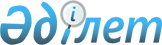 Об утверждении правил организации оказания медицинской помощи лицам с хроническими заболеваниями, периодичности и сроков наблюдения, обязательного минимума и кратности диагностических исследованийПриказ Министра здравоохранения Республики Казахстан от 23 октября 2020 года № ҚР ДСМ-149/2020. Зарегистрирован в Министерстве юстиции Республики Казахстан 26 октября 2020 года № 21513.       В соответствии с пунктом 3 статьи 88 Кодекса Республики Казахстан от 7 июля 2020 года "О здоровье народа и системе здравоохранения" ПРИКАЗЫВАЮ:       1. Утвердить Правила организации оказания медицинской помощи лицам с хроническими заболеваниями периодичности и сроков наблюдения, обязательного минимума и кратности диагностических исследований согласно приложению 1 к настоящему приказу.       2. Признать утратившими силу некоторые приказы Министерства здравоохранения Республики Казахстан согласно приложению 2 к настоящему приказу.      3. Департаменту организации медицинской помощи Министерства здравоохранения Республики Казахстан в установленном законодательством Республики Казахстан порядке обеспечить:      1) государственную регистрацию настоящего приказа в Министерстве юстиции Республики Казахстан;      2) размещение настоящего приказа на интернет-ресурсе Министерства здравоохранения Республики Казахстан;      3) в течение десяти рабочих дней после государственной регистрации настоящего приказа в Министерстве юстиции Республики Казахстан предоставление в Юридический департамент Министерства здравоохранения Республики Казахстан сведений об исполнении мероприятий, предусмотренных подпунктами 1) и 2).      4. Контроль за исполнением настоящего приказа возложить на курирующего вице-министра здравоохранения Республики Казахстан.      5. Настоящий приказ вводится в действие по истечении десяти календарных дней после дня его первого официального опубликования. Правила организации оказания медицинской помощи лицам с хроническими заболеваниями, периодичности и сроков наблюдения, обязательного минимума и кратности диагностических исследований Глава 1. Общие положения       1. Настоящие Правила организации оказания медицинской помощи лицам с хроническими заболеваниями, периодичности и сроков наблюдения, обязательного минимума и кратности диагностических исследований (далее – Правила) разработаны в соответствии с пунктом 3 статьи 88 Кодекса Республики Казахстан от 7 июля 2020 года "О здоровье народа и системе здравоохранения" (далее - Кодекс) и определяют порядок организации оказания медицинской помощи лицам с хроническими заболеваниями.      2. Основные понятия, используемые в настоящих Правилах:      1) профильный специалист – медицинский работник с высшим медицинским образованием, имеющий сертификат в области здравоохранения;      2) уполномоченный орган в области здравоохранения (далее – уполномоченный орган) – центральный исполнительный орган, осуществляющий руководство и межотраслевую координацию в области охраны здоровья граждан Республики Казахстан, медицинской и фармацевтической науки, медицинского и фармацевтического образования, санитарно-эпидемиологического благополучия населения, обращения лекарственных средств и медицинских изделий, качества оказания медицинских услуг (помощи);      3) динамическое наблюдение – систематическое наблюдение за состоянием здоровья пациента, а также оказание необходимой медицинской помощи по результатам данного наблюдения;      4) клинический протокол – научно доказанные рекомендации по профилактике, диагностике, лечению, медицинской реабилитации и паллиативной медицинской помощи при определенном заболевании или состоянии пациента;      5) обязательное социальное медицинское страхование (далее – ОСМС) – комплекс правовых, экономических и организационных мер по оказанию медицинской помощи потребителям медицинских услуг за счет активов фонда социального медицинского страхования;      6) система обязательного социального медицинского страхования – совокупность норм и правил, устанавливаемых государством, регулирующих отношения между участниками системы обязательного социального медицинского страхования;      7) гарантированный объем бесплатной медицинской помощи (далее – ГОБМП) – объем медицинской помощи, предоставляемой за счет бюджетных средств. Глава 2. Порядок организации оказания медицинской помощи лицам с хроническими заболеваниями, периодичности и сроков наблюдения, обязательного минимума и кратности диагностических исследований       3. Оказание медицинской помощи лицам с хроническими заболеваниями осуществляется в организациях первичной медико-санитарной и консультативно-диагностической помощи, в зависимости от места прикрепления пациента в соответствии с Правилами оказания медицинской помощи, утвержденного уполномоченным органом согласно подпункту 82) статьи 7 Кодекса.       4. Обеспечение оказания медицинской помощи лицам с хроническими заболеваниями осуществляется в соответствии со стандартами в области здравоохранения, утвержденными уполномоченным органом согласно подпункту 32) статьи 7 Кодекса.      5. Оказание медицинской помощи лицам с хроническими заболеваниями осуществляется путем динамического наблюдения в рамках ГОБМП и (или) в системе ОСМС, в целях предупреждения осложнений, обострений заболеваний, их профилактики и осуществления медицинской реабилитации указанных лиц.      6. Оказание медицинской помощи лицам с хроническими заболеваниями осуществляется:      1) по перечню заболеваний, подлежащих динамическому наблюдению в организациях первичной медико-санитарной помощи (далее – ПМСП) согласно Правилам оказания ПМСП, утвержденным уполномоченным органом согласно подпункту 82) статьи 7 Кодекса.       Периодичность и сроки наблюдения, обязательного минимума и кратность диагностических исследований при хронических заболеваниях, подлежащих динамическому наблюдению в организациях ПМСП в рамках ГОБМП определяются согласно приложению 1 к настоящим Правилам.      2) по перечню заболеваний, подлежащих динамическому наблюдению на уровне консультативно-диагностической помощи (далее – КДП), согласно Правилам оказания КДП, утвержденным уполномоченным органом согласно подпункту 82) статьи 7 Кодекса.      Оказание медицинской помощи на уровне КДП осуществляется при социально-значимых заболеваниях, подлежащих динамическому наблюдению профильными специалистами в рамках ГОБМП и при хронических заболеваниях, подлежащих наблюдению профильными специалистами рамках ГОБМП и (или) в системе ОСМС.       Периодичность и сроки наблюдения, обязательного минимума и кратность диагностических исследований при социально-значимых заболеваниях, подлежащих динамическому наблюдению профильными специалистами в рамках ГОБМП определяются согласно приложению 2 к настоящим Правилам.       Периодичность и сроки наблюдения, обязательного минимума и кратность диагностических исследований при хронических заболеваниях, подлежащих наблюдению профильными специалистами рамках ГОБМП и (или) в системе ОСМС определяются согласно приложению 3 к настоящим Правилам.      7. Наблюдение, в том числе диагностические исследования, лиц с заболеваниями, не предусмотренными в Перечнях согласно приложению 1, 2 и 3 к настоящим Правилам проводится в соответствии с перечнями медицинской помощи в рамках ГОБМП и (или) в системе ОСМС и клиническим протоколам.      8. Оказание медицинской помощи лицам с хроническими заболеваниями осуществляют специалисты организаций ПМСП и КДП: врачи ПМСП (врач общей практики, участковый врач терапевт/ участковый педиатр), средние медицинские работники (участковая медицинская сестра или фельдшер) и профильные специалисты в соответствии с медицинскими показаниями. При наличии показаний привлекаются социальные работники в области здравоохранения, психологи и специалисты кабинетов здорового образа жизни.      9. При оказании медицинской помощи лицам с хроническими заболеваниями врач ПМСП осуществляет:      1) первичный осмотр, сбор, запись жалоб и анамнеза заболевания;      2) физикальный осмотр пациента;      3) оценку результатов диагностических исследований;      4) оценку результатов обучения пациента самопомощи в зависимости от заболевания;      5) корректировку индивидуального плана немедикаментозного и медикаментозного лечения, дневника самоконтроля пациента с учетом результатов осмотра, данных обследования, рекомендаций профильных специалистов, специалистов ЗОЖ;      6) направление на стационарозамещающее и (или) стационарное лечение при выявлении признаков обострения и прогрессирования заболевания, наличии показаний для медицинского наблюдения в стационарных условиях;      7) направление на медицинскую реабилитацию согласно стандарту организации оказания медицинской реабилитации населению Республики Казахстан, утвержденному уполномоченным органом согласно подпункту 32) статьи 7 Кодекса, при наличии медицинской информационной системы в электронном формате;      8) выдачу рекомендаций на оформление документов для направления на медико-социальную экспертизу (далее – МСЭ), в соответствии с Правилами проведения медико-социальной экспертизы, утвержденным уполномоченным органом в области социальной защиты населения, при наличии медицинской информационной системы в электронном формате.      10. При отсутствии жалоб, признаков осложнения и прогрессирования заболевания по результатам осмотра, отклонений показателей лабораторных и инструментальных исследований от нормы у пациентов с хроническими заболеваниями согласно приложениям 1, 2 и 3 к настоящим Правилам врач ПМСП проводит коррекцию лечения, дает рекомендации по ведению здорового образа жизни.      11. В сроки согласно приложениям 1, 2 и 3 к настоящим Правилам пациент с хроническим заболеванием подлежит осмотру профильного специалиста.      12. Профильный специалист представляет врачу ПМСП медицинское заключение по форме (консультативно-диагностическое заключение), утвержденной уполномоченным органом согласно подпункту 31) статьи 7 Кодекса, в котором указывает результаты проведенного обследования и рекомендации по дальнейшему ведению пациента, при наличии медицинской информационной системы в электронном формате.      13. Врач ПМСП после получения консультативно-диагностического заключения осуществляет дальнейшее наблюдение за пациентом в соответствии с рекомендациями профильного специалиста.      14. При наличии показаний пациент направляется на госпитализацию в круглосуточный или дневной стационар в соответствии с профилем заболевания.      Стационарная помощь лицам с хроническими заболеваниями оказывается в соответствии с Правилами оказания стационарной помощи, утвержденными уполномоченным органом согласно подпункту 82) статьи 7 Кодекса.       Стационарозамещающая помощь оказывается в соответствии с Правилами оказания стационарозамещающей помощи, утвержденными уполномоченным органом согласно подпункту 82) статьи 7 Кодекса.       15. Врач дневного или круглосуточного стационара при выписке, оформляет выписку из медицинской карты стационарного больного по форме утвержденной уполномоченным органом согласно подпункту 31) статьи 7 Кодекса, где указываются проведенный объем диагностических исследований, лечебных мероприятий и рекомендации по дальнейшему наблюдению и лечению. Электронная версия выписки высылается в организацию ПМСП по месту прикрепления.      16. Врач ПМСП после получения выписки из медицинской карты стационарного больного, в то числе в системах электронного здравоохранения осуществляет дальнейшее наблюдение за пациентом с учетом рекомендаций врача дневного или круглосуточного стационара.      17. Лицо с хроническим заболеванием ставится на учет для динамического наблюдения в организацию ПМСП по месту прикрепления на основании одного из трех документов:      1) заключения врача ПМСП;      2) консультативного заключения профильного специалиста;      3) выписки из медицинской карты стационарного больного.      При оформлении лица, впервые взятого на динамическое наблюдение, участковая медицинская сестра заполняет вкладной лист 5 к медицинской карте амбулаторного пациента по форме утвержденного уполномоченным органом согласно подпункту 31) статьи 7 Кодекса, в том числе посредством информационных систем.      При отсутствии технической возможности оформляется в бумажном виде, с последующим внесением в информационную систему.      18. Мониторинг выполнения лечения осуществляет средний медицинский работник (далее - СМР).      19. При повторных явках СМР опрашивает лица, проводит физикальное обследование, направляет на лабораторные и инструментальные исследования согласно приложениям 1, 2 и 3 к настоящим Правилам.      20. При отсутствии жалоб, признаков обострения и прогрессирования заболевания при физикальном осмотре, отклонений показателей результатов лабораторных и инструментальных исследований от нормы СМР:      проводит беседу и дает рекомендации по ведению здорового образа жизни, при необходимости направляет к специалистам ЗОЖ;      разъясняет пациенту с высоким риском развития осложнений или угрожающего жизни состояния правила действий при их развитии и необходимости своевременного вызова скорой медицинской помощи;      выписывает рецепты;      назначает дату следующей явки с внесением даты в форму утвержденной уполномоченным органом согласно подпункту 31) статьи 7 Кодекса.      При наличии жалоб, признаков обострения, осложнения и прогрессирования заболевания по результатам осмотра, отклонений показателей результатов лабораторных и инструментальных исследований от нормы СМР направляет пациента к врачу ПМСП на внеплановый осмотр.      21. Контроль за организацией работы СМР по вопросам динамического наблюдения, включая ведение учетной документации и внесение данных в информационную систему осуществляют врач ПМСП и руководитель медицинской организации.      Лицам с хроническими заболеваниями при наличии показаний организация ПМСП оказывает услуги восстановительного лечения и медицинской реабилитации, паллиативной помощи с оказанием специальных социально-медицинских услуг.      22. Лекарственное обеспечение лиц с хроническими заболеваниями осуществляется в соответствии с подпунктом 6) пункта 1 статьи 108 Кодекса.      23. Лицам с хроническими заболеваниями динамическое наблюдение проводится и в рамках программы управления заболеваниями (далее - ПУЗ).      24. При динамическом наблюдении специалисты проводят отбор пациентов для участия в ПУЗ по трем нозологиям: артериальная гипертензия, сахарный диабет 2 типа, хроническая сердечная недостаточность.      25. Критериями для отбора пациентов, участвующих в ПУЗ являются:      пациенты с первичной артериальной гипертензией (неосложненная);      пациенты с сахарным диабетом 2 типа (компенсированные и субкомпенсированные);      пациенты с хронической сердечной недостаточностью II-IV классов по NYHA с фракцией выброса менее 40% или с фракцией выброса более 40% и диастолическая дисфункция левого желудочка по данным эхокардиографии.      26. В ПУЗ могут привлекаться пациенты с несколькими заболеваниями, соответствующие критериям отбора, изложенными в пункте 25.      27. При согласии пациента в участии ПУЗ участковая медицинская сестра заключает договор в соответствии с Гражданским кодексом Республики Казахстан.      Участковая медицинская сестра обеспечивает ввод электронной формы договора об участии в ПУЗ в информационную систему электронного здравоохранения "Единая платежная система".      28. Наблюдение пациента по ПУЗ осуществляют специалисты участка ПМСП, имеющие соответствующие свидетельства о повышении квалификации. Координатором ПУЗ в пределах участка организации ПМСП является участковый врач (врач общей практики, участковый врач-терапевт (педиатр)).      29. Для эффективного внедрения ПУЗ в организациях ПМСП рекомендуется создание мультидисциплинарной группы, состоящей из специалистов ПМСП, привлеченного психолога, специалиста ЗОЖ, профильного специалиста и других заинтересованных специалистов.      30. При динамическом наблюдении пациентов по ПУЗ врач ПМСП и СМР по компетенции заполняет карту наблюдения за пациентом, участвующим в ПУЗ. В карту наблюдения вводится информация о пациенте, данные объективного осмотра, результаты лабораторных и инструментальных методов исследования.      31. Заполнение карты наблюдения осуществляется при каждом посещении пациента в организацию ПМСП с последующим внесением СМР актуализированных данных в регистр пациентов ПУЗ.      32. На основе данных регистра пациентов ПУЗ врачом ПМСП на регулярной основе проводится сегментация пациентов. В результате сегментации пациентов определяется кратность динамического наблюдения (осмотра СМР и врача ПМСП), лабораторных и инструментальных исследований, осмотры профильных специалистов.      33. Организацию запланированного приема пациентов осуществляет СМР. Оповещение пациентов, участвующих в ПУЗ проводится в соответствии со списком, сформированным в регистре пациентов ПУЗ посредством телефонной связи, SMS-сообщения, социальных сетей, мобильных приложений.      34. Оповещение (дозвон) к пациентам также проводится для приглашения на лабораторные и инструментальные исследования для обеспечения последующего наблюдения за пациентом.      35. Обучение пациента элементам самопомощи обеспечивают специалисты ПМСП с учетом уровня индивидуальных особенностей пациента.      36. В рамках ПУЗ пациент составляет индивидуальный план действий на короткий срок (не более 2-х недель), включающий объем физических нагрузок, режим питания, образ жизни, исключение вредных привычек.      37. Мониторинг эффективности программы оценивается на основе достижения целевых индикаторов.       38. Снятие с учета лиц с хроническими заболеваниями осуществляется по критериям и срокам наблюдения согласно приложениям 1, 2 и 3 к настоящим Правилам.       39. Основаниями для прекращения динамического наблюдения лиц с хроническими заболеваниями в организации ПМСП являются:      1) смена места прикрепления (обеспечение передачи актива в организацию ПМСП по месту прикрепления пациента);      2) письменный отказ пациента;      3) смерть пациента. Перечень заболеваний, подлежащих динамическому наблюдению в организациях первичной медико-санитарной помощи в рамках гарантированного объема бесплатной медицинской помощи Перечень социально-значимых заболеваний, подлежащих динамическому наблюдению профильными специалистами на уровне консультативно-диагностической помощи в рамках гарантированного объема бесплатной медицинской помощи Перечень хронических заболеваний, подлежащих наблюдению профильными специалистами на уровне консультативно-диагностической помощи в рамках гарантированного объема бесплатной медицинской помощи и (или) в системе обязательного социального медицинского страхования Перечень некоторых утративших силу приказов Министерства здравоохранения Республики Казахстан       1) приказ Министра здравоохранения Республики Казахстан от 30 марта 2019 года № ҚР ДСМ-16 "Об утверждении Правил динамического наблюдения больных с хроническими заболеваниями" (зарегистрирован в Реестре государственной регистрации нормативных правовых актов 8 апреля 2019 года под № 18474, опубликован 16 апреля 2019 года в Эталонном контрольном банке нормативных правовых актов Республики Казахстан в электронном виде);       2) приказ Министра здравоохранения Республики Казахстан от 17 октября 2019 года № ҚР ДСМ-136 "Об утверждении перечня хронических заболеваний, при котором проводится динамическое наблюдение больных, перечня социально-значимых заболеваний при которых оказывается медико-социальная помощь, перечня диагностических услуг, в том числе лабораторной диагностики, перечня инфекционных заболеваний и заболеваний, представляющих опасность для окружающих, перечня заболеваний, не подлежащих динамическому наблюдению в рамках гарантированного объема бесплатной медицинской помощи, перечня отдельных категорий населения, подлежащих экстренной и плановой стоматологической помощи, перечня заболеваний (состояний), подлежащих медицинской реабилитации и восстановительному лечению по направлению специалиста первичной медико-санитарной помощи или медицинской организации" (зарегистрирован в Реестре государственной регистрации нормативных правовых актов 18 октября 2019 года под № 19484, опубликован 18 октября 2019 года в Эталонном контрольном банке нормативных правовых актов Республики Казахстан в электронном виде).© 2012. РГП на ПХВ «Институт законодательства и правовой информации Республики Казахстан» Министерства юстиции Республики Казахстан      Министр здравоохранения  Республики Казахстан       Министр здравоохранения  Республики Казахстан А. ЦойПриложение 1 к приказу
Министра здравоохранения
Республики Казахстан
от 23 октября 2020 года
№ ҚР ДСМ-149/2020Приложение 1 к приказу
Министра здравоохранения
Республики Казахстан
от 23 октября 2020 года
№ ҚР ДСМ-149/2020Приложение 1 к Правилам 
оказания медицинской помощи 
лицам с хроническими заболеваниями, 
периодичности и сроков наблюдения,
обязательного минимума и
кратности диагностических исследований№Нозология код МКБПериодичность осмотровПериодичность осмотровПериодичность осмотровМинимум лабораторно-диагностических исследованийМинимум лабораторно-диагностических исследованийСроки наблюденияСроки наблюдения№Нозология код МКБосмотр СМРосмотр врачом ПМСПосмотр профильных специалистовисследованиякратностьСроки наблюденияСроки наблюдения123456788Инфекционные и паразитарные заболеванияИнфекционные и паразитарные заболеванияИнфекционные и паразитарные заболеванияИнфекционные и паразитарные заболеванияИнфекционные и паразитарные заболеванияИнфекционные и паразитарные заболеванияИнфекционные и паразитарные заболеванияИнфекционные и паразитарные заболеванияИнфекционные и паразитарные заболевания1Хронический вирусный гепатит В (B18, включая В18.0, B18.1. B18.2, B18.8), С и D, без цирроза печени1 раз в 3 месяца1 раз в 6 месяцев1 раз в год гастроэнтеролог и/или инфекционистобщий анализ крови с тромбоцитами1 раз в 6 месяцевпожизненно при хроническом вирусном гепатите B, С (стадия фиброза F2) и D; снятия с учета после элиминации вируса при хроническом вирусном гепатите С (стадия фиброза менее F1)пожизненно при хроническом вирусном гепатите B, С (стадия фиброза F2) и D; снятия с учета после элиминации вируса при хроническом вирусном гепатите С (стадия фиброза менее F1)1Хронический вирусный гепатит В (B18, включая В18.0, B18.1. B18.2, B18.8), С и D, без цирроза печени1 раз в 3 месяца1 раз в 6 месяцев1 раз в год гастроэнтеролог и/или инфекционистбиохимические анализы крови: аланинаминотрансфераза (АЛаТ), аспартатаминотрансфераза (АСаТ), общий билирубин по фракциям, креатинин, АФП1 раз в 6 месяцевпожизненно при хроническом вирусном гепатите B, С (стадия фиброза F2) и D; снятия с учета после элиминации вируса при хроническом вирусном гепатите С (стадия фиброза менее F1)пожизненно при хроническом вирусном гепатите B, С (стадия фиброза F2) и D; снятия с учета после элиминации вируса при хроническом вирусном гепатите С (стадия фиброза менее F1)1Хронический вирусный гепатит В (B18, включая В18.0, B18.1. B18.2, B18.8), С и D, без цирроза печени1 раз в 3 месяца1 раз в 6 месяцев1 раз в год гастроэнтеролог и/или инфекционисткоагулограмма: международное нормализованное отношение (МНО)1 раз в 6 месяцевпожизненно при хроническом вирусном гепатите B, С (стадия фиброза F2) и D; снятия с учета после элиминации вируса при хроническом вирусном гепатите С (стадия фиброза менее F1)пожизненно при хроническом вирусном гепатите B, С (стадия фиброза F2) и D; снятия с учета после элиминации вируса при хроническом вирусном гепатите С (стадия фиброза менее F1)1Хронический вирусный гепатит В (B18, включая В18.0, B18.1. B18.2, B18.8), С и D, без цирроза печени1 раз в 3 месяца1 раз в 6 месяцев1 раз в год гастроэнтеролог и/или инфекционистполимеразно-цепная реакция на вирусный гепатит В (HBV-ДНК) качественный, при положительном результате проведение ПЦР на вирусный гепатит В (HBV-ДНК) количественный1 раз в 6 месяцевпожизненно при хроническом вирусном гепатите B, С (стадия фиброза F2) и D; снятия с учета после элиминации вируса при хроническом вирусном гепатите С (стадия фиброза менее F1)пожизненно при хроническом вирусном гепатите B, С (стадия фиброза F2) и D; снятия с учета после элиминации вируса при хроническом вирусном гепатите С (стадия фиброза менее F1)1Хронический вирусный гепатит В (B18, включая В18.0, B18.1. B18.2, B18.8), С и D, без цирроза печени1 раз в 3 месяца1 раз в 6 месяцев1 раз в год гастроэнтеролог и/или инфекционистУЗИ печени1 раз в годпожизненно при хроническом вирусном гепатите B, С (стадия фиброза F2) и D; снятия с учета после элиминации вируса при хроническом вирусном гепатите С (стадия фиброза менее F1)пожизненно при хроническом вирусном гепатите B, С (стадия фиброза F2) и D; снятия с учета после элиминации вируса при хроническом вирусном гепатите С (стадия фиброза менее F1)1Хронический вирусный гепатит В (B18, включая В18.0, B18.1. B18.2, B18.8), С и D, без цирроза печени1 раз в 3 месяца1 раз в 6 месяцев1 раз в год гастроэнтеролог и/или инфекционистнепрямая пульсовая эластометрия (Фиброскан) печени1 раз в 2 годапожизненно при хроническом вирусном гепатите B, С (стадия фиброза F2) и D; снятия с учета после элиминации вируса при хроническом вирусном гепатите С (стадия фиброза менее F1)пожизненно при хроническом вирусном гепатите B, С (стадия фиброза F2) и D; снятия с учета после элиминации вируса при хроническом вирусном гепатите С (стадия фиброза менее F1)Болезни системы кровообращенияБолезни системы кровообращенияБолезни системы кровообращенияБолезни системы кровообращенияБолезни системы кровообращенияБолезни системы кровообращенияБолезни системы кровообращенияБолезни системы кровообращенияБолезни системы кровообращения2Артериальная гипертензия:2.1. Эссенциальная (первичная) гипертензия, I10;2.2. Гипертензивная болезнь сердца (гипертоническая болезнь с преимущественным поражением сердца), I11;2.3. Гипертензивная (гипертоническая) болезнь с преимущественным поражением почек, I12;2.4. Гипертензивная (гипертоническая) болезнь с преимущественным поражением сердца и почек, I13;2.5. Вторичная гипертензия, I151 раз в 3 месяца - для пациентов со средним и низким риском, 1 раз в месяц - для пациентов с высоким и очень высоким риском, и для лиц с низкой приверженностью к лечению1 раз в 6 месяцев - для пациентов со средним и низким риском, 1 раз в 3 месяца - для пациентов с высоким и очень высоким риском, и для лиц с низкой приверженностью к лечению1 раз в год кардиологобщий анализ мочи1 раз в годпожизненнопожизненно2Артериальная гипертензия:2.1. Эссенциальная (первичная) гипертензия, I10;2.2. Гипертензивная болезнь сердца (гипертоническая болезнь с преимущественным поражением сердца), I11;2.3. Гипертензивная (гипертоническая) болезнь с преимущественным поражением почек, I12;2.4. Гипертензивная (гипертоническая) болезнь с преимущественным поражением сердца и почек, I13;2.5. Вторичная гипертензия, I151 раз в 3 месяца - для пациентов со средним и низким риском, 1 раз в месяц - для пациентов с высоким и очень высоким риском, и для лиц с низкой приверженностью к лечению1 раз в 6 месяцев - для пациентов со средним и низким риском, 1 раз в 3 месяца - для пациентов с высоким и очень высоким риском, и для лиц с низкой приверженностью к лечению1 раз в год кардиологбиохимический анализ крови: определение липопротеидов низкой плотности1 раз в годпожизненнопожизненно2Артериальная гипертензия:2.1. Эссенциальная (первичная) гипертензия, I10;2.2. Гипертензивная болезнь сердца (гипертоническая болезнь с преимущественным поражением сердца), I11;2.3. Гипертензивная (гипертоническая) болезнь с преимущественным поражением почек, I12;2.4. Гипертензивная (гипертоническая) болезнь с преимущественным поражением сердца и почек, I13;2.5. Вторичная гипертензия, I151 раз в 3 месяца - для пациентов со средним и низким риском, 1 раз в месяц - для пациентов с высоким и очень высоким риском, и для лиц с низкой приверженностью к лечению1 раз в 6 месяцев - для пациентов со средним и низким риском, 1 раз в 3 месяца - для пациентов с высоким и очень высоким риском, и для лиц с низкой приверженностью к лечению1 раз в год кардиологэлектрокардиография1 раз в годпожизненнопожизненно2Артериальная гипертензия:2.1. Эссенциальная (первичная) гипертензия, I10;2.2. Гипертензивная болезнь сердца (гипертоническая болезнь с преимущественным поражением сердца), I11;2.3. Гипертензивная (гипертоническая) болезнь с преимущественным поражением почек, I12;2.4. Гипертензивная (гипертоническая) болезнь с преимущественным поражением сердца и почек, I13;2.5. Вторичная гипертензия, I151 раз в 3 месяца - для пациентов со средним и низким риском, 1 раз в месяц - для пациентов с высоким и очень высоким риском, и для лиц с низкой приверженностью к лечению1 раз в 6 месяцев - для пациентов со средним и низким риском, 1 раз в 3 месяца - для пациентов с высоким и очень высоким риском, и для лиц с низкой приверженностью к лечению1 раз в год кардиологсуточное мониторирование артериального давления (24 часа)1 раз в 2 годапожизненнопожизненно2Артериальная гипертензия:2.1. Эссенциальная (первичная) гипертензия, I10;2.2. Гипертензивная болезнь сердца (гипертоническая болезнь с преимущественным поражением сердца), I11;2.3. Гипертензивная (гипертоническая) болезнь с преимущественным поражением почек, I12;2.4. Гипертензивная (гипертоническая) болезнь с преимущественным поражением сердца и почек, I13;2.5. Вторичная гипертензия, I151 раз в 3 месяца - для пациентов со средним и низким риском, 1 раз в месяц - для пациентов с высоким и очень высоким риском, и для лиц с низкой приверженностью к лечению1 раз в 6 месяцев - для пациентов со средним и низким риском, 1 раз в 3 месяца - для пациентов с высоким и очень высоким риском, и для лиц с низкой приверженностью к лечению1 раз в год кардиологэхокардиография1 раз в 2 годапожизненнопожизненно3Ишемическая болезнь сердца:3.1. Нестабильная стенокардия, I20.0**;3.2. Другие формы стенокардии, I20.8;3.3. Хроническая ишемическая болезнь сердца, I251 раз в 3 месяца1 раз в 6 месяцев1 раз в год кардиологопределение липопротеидов низкой плотности1 раз в 6 месяцевпожизненнопожизненно3Ишемическая болезнь сердца:3.1. Нестабильная стенокардия, I20.0**;3.2. Другие формы стенокардии, I20.8;3.3. Хроническая ишемическая болезнь сердца, I251 раз в 3 месяца1 раз в 6 месяцев1 раз в год кардиологэхокардиография1 раз в 6 месяцевпожизненнопожизненно3Ишемическая болезнь сердца:3.1. Нестабильная стенокардия, I20.0**;3.2. Другие формы стенокардии, I20.8;3.3. Хроническая ишемическая болезнь сердца, I251 раз в 3 месяца1 раз в 6 месяцев1 раз в год кардиологхолтеровское мониторирование электрокардиограммы (24 часа)1 раз в годпожизненнопожизненно3Ишемическая болезнь сердца:3.1. Нестабильная стенокардия, I20.0**;3.2. Другие формы стенокардии, I20.8;3.3. Хроническая ишемическая болезнь сердца, I251 раз в 3 месяца1 раз в 6 месяцев1 раз в год кардиологтредмил тест1 раз в годпожизненнопожизненно33.4. Сердечная недостаточность, I 50;1 раз в 3 месяца1 раз в 6 месяцев1 раз в год кардиологкреатинин1 раз в годпожизненнопожизненно33.4. Сердечная недостаточность, I 50;1 раз в 3 месяца1 раз в 6 месяцев1 раз в год кардиологэлектрокардиограмма1 раз в годпожизненнопожизненно33.4. Сердечная недостаточность, I 50;1 раз в 3 месяца1 раз в 6 месяцев1 раз в год кардиологэхокардиография1 раз в годпожизненнопожизненно33.5. Сердечная недостаточность, I 50 Состояние после имплантации механического устройства, Z 95.81 раз в 3 месяца1 раз в 3 месяцаежемесячно кардиологМеждународное нормализованное отношение (МНО)1 раз в неделю до достижения целевого, в последующем 1 раз в месяц;пожизненнопожизненно33.5. Сердечная недостаточность, I 50 Состояние после имплантации механического устройства, Z 95.81 раз в 3 месяца1 раз в 3 месяцаежемесячно кардиологбиохимический анализ крови:креатинин, аланинаминотрансфераза (АЛаТ), аспартатаминотрансфераза (АСаТ), лактатдегирогеназа (ЛДГ), свободный гемоглобин, общий билирубин, глюкоза крови, калий, натрийпервые 3 месяца - ежемесячно, в последующем 1 раз в 3 месяца;пожизненнопожизненно33.5. Сердечная недостаточность, I 50 Состояние после имплантации механического устройства, Z 95.81 раз в 3 месяца1 раз в 3 месяцаежемесячно кардиологразвернутый общий анализ крови с подсчетом тромбоцитов, длительность кровотечения, свертываемость крови;1 раз в 6 месяцевпожизненнопожизненно33.5. Сердечная недостаточность, I 50 Состояние после имплантации механического устройства, Z 95.81 раз в 3 месяца1 раз в 3 месяцаежемесячно кардиологнатриуретический гормон, фактор Виллебранда1 раз в 6 месяцевпожизненнопожизненно33.5. Сердечная недостаточность, I 50 Состояние после имплантации механического устройства, Z 95.81 раз в 3 месяца1 раз в 3 месяцаежемесячно кардиологэхокардиографияпервые 3 месяца - ежемесячно, в последующем 1 раз в 3 месяца;пожизненнопожизненно33.5. Сердечная недостаточность, I 50 Состояние после имплантации механического устройства, Z 95.81 раз в 3 месяца1 раз в 3 месяцаежемесячно кардиологэлектрокардиография1 раз в 3 месяцапожизненнопожизненно33.5. Сердечная недостаточность, I 50 Состояние после имплантации механического устройства, Z 95.81 раз в 3 месяца1 раз в 3 месяцаежемесячно кардиологрентгенография органов грудной клетки1 раз в годпожизненнопожизненно33.5. Сердечная недостаточность, I 50 Состояние после имплантации механического устройства, Z 95.81 раз в 3 месяца1 раз в 3 месяцаежемесячно кардиологэзофагогастродуоденоскопия1 раз в годпожизненнопожизненно33.5. Сердечная недостаточность, I 50 Состояние после имплантации механического устройства, Z 95.81 раз в 3 месяца1 раз в 3 месяцаежемесячно кардиологультразвуковая допплерография брахиоцефальных сосудов1 раз в годпожизненнопожизненно4Экстракраниальные заболевания брахиоцефальных артерий:4.1. Цереброваскулярные болезни, I65-I69***4.2. Закупорка и стеноз прецеребральных артерий, не приводящие к инфаркту мозга, I654.3. Закупорка и стеноз церебральных артерий, не приводящие к инфаркту мозга, I664.4. Другие цереброваскулярные болезни, I674.5. Поражения сосудов мозга при болезнях, классифицированных в других рубриках, I684.6. Последствия цереброваскулярных болезней, I694.7. Эмболия и тромбоз артерии верхних конечностей, I74.24.8. Аорит при болезнях, классифицированных в других рубриках, I79.1--1 раза в год ангиохирург, неврологультразвуковая доплерография брахиоцефального ствола1 раз в 6 месяцевпожизненнопожизненно44.9. Субарахноидальное кровоизлияние, I 60 Внутримозговое кровоизлияние, I 61 Другое нетравматическое внутричерепное кровоизлияние, I 62 Ишемический инсульт, I 63 Инсульт, неуточненный как кровоизлияние или инфаркт, I 641 раз в 3 месяца1 раз в 6 месяцев1 раз в годобщий анализ крови с подсчетом тромбоцитов1 раз в 6 месяцевпожизненнопожизненно44.9. Субарахноидальное кровоизлияние, I 60 Внутримозговое кровоизлияние, I 61 Другое нетравматическое внутричерепное кровоизлияние, I 62 Ишемический инсульт, I 63 Инсульт, неуточненный как кровоизлияние или инфаркт, I 641 раз в 3 месяца1 раз в 6 месяцев1 раз в годмеждународное нормализованное отношение (МНО)1 раз в годапожизненнопожизненно44.9. Субарахноидальное кровоизлияние, I 60 Внутримозговое кровоизлияние, I 61 Другое нетравматическое внутричерепное кровоизлияние, I 62 Ишемический инсульт, I 63 Инсульт, неуточненный как кровоизлияние или инфаркт, I 641 раз в 3 месяца1 раз в 6 месяцев1 раз в годбиохимические анализы крови: липидный спектр, глюкоза крови1 раз в 6 месяцевпожизненнопожизненно44.9. Субарахноидальное кровоизлияние, I 60 Внутримозговое кровоизлияние, I 61 Другое нетравматическое внутричерепное кровоизлияние, I 62 Ишемический инсульт, I 63 Инсульт, неуточненный как кровоизлияние или инфаркт, I 641 раз в 3 месяца1 раз в 6 месяцев1 раз в годультразвуковая допплерография брахиоцефальных артерий у больных с инсультом1 раз в 6 месяцевпожизненнопожизненно44.9. Субарахноидальное кровоизлияние, I 60 Внутримозговое кровоизлияние, I 61 Другое нетравматическое внутричерепное кровоизлияние, I 62 Ишемический инсульт, I 63 Инсульт, неуточненный как кровоизлияние или инфаркт, I 641 раз в 3 месяца1 раз в 6 месяцев1 раз в годэлектрокардиограммаПо показаниям для коррекции гипотензивной терапиипожизненнопожизненно44.9. Субарахноидальное кровоизлияние, I 60 Внутримозговое кровоизлияние, I 61 Другое нетравматическое внутричерепное кровоизлияние, I 62 Ишемический инсульт, I 63 Инсульт, неуточненный как кровоизлияние или инфаркт, I 641 раз в 3 месяца1 раз в 6 месяцев1 раз в годэхокардиография у больных с кардиоэмболическим инсультомПо показаниям для коррекции гипотензивной терапиипожизненнопожизненно44.9. Субарахноидальное кровоизлияние, I 60 Внутримозговое кровоизлияние, I 61 Другое нетравматическое внутричерепное кровоизлияние, I 62 Ишемический инсульт, I 63 Инсульт, неуточненный как кровоизлияние или инфаркт, I 641 раз в 3 месяца1 раз в 6 месяцев1 раз в годсуточное мониторирование артериального давления (СМАД) у больных с внутримозговым кровоизлияниемПо показаниям для коррекции гипотензивной терапиипожизненнопожизненно5Поражения клапанов сердца:5.1. Хронические ревматические болезни сердца, I05-I09Ревматические болезни митрального клапана, I05Ревматические болезни аортального клапана, I06Ревматические болезни трехстворчатого клапана, I07Поражения нескольких клапанов, I08Другие ревматические болезни сердца, I095.2. Неревматические поражения клапанов сердца, I34-I39Неревматическое поражение митрального клапана, I34Неревматическое поражения аортального клапана, I35Неревматические поражения трехстворчатого клапана, I36Поражение клапана легочной артерии, I37Эндокардит, клапан не уточнен, I38Эндокардит и поражения клапанов сердца при болезнях, классифицированных в других рубриках, I391 раз в 3 месяца1 раз в 6 месяцев1 раз в год кардиологэлектрокардиография1 раз в 6 месяцевпожизненнопожизненно5Поражения клапанов сердца:5.1. Хронические ревматические болезни сердца, I05-I09Ревматические болезни митрального клапана, I05Ревматические болезни аортального клапана, I06Ревматические болезни трехстворчатого клапана, I07Поражения нескольких клапанов, I08Другие ревматические болезни сердца, I095.2. Неревматические поражения клапанов сердца, I34-I39Неревматическое поражение митрального клапана, I34Неревматическое поражения аортального клапана, I35Неревматические поражения трехстворчатого клапана, I36Поражение клапана легочной артерии, I37Эндокардит, клапан не уточнен, I38Эндокардит и поражения клапанов сердца при болезнях, классифицированных в других рубриках, I391 раз в 3 месяца1 раз в 6 месяцев1 раз в год кардиологэхокардиография1 раз в годпожизненнопожизненно5Поражения клапанов сердца:5.1. Хронические ревматические болезни сердца, I05-I09Ревматические болезни митрального клапана, I05Ревматические болезни аортального клапана, I06Ревматические болезни трехстворчатого клапана, I07Поражения нескольких клапанов, I08Другие ревматические болезни сердца, I095.2. Неревматические поражения клапанов сердца, I34-I39Неревматическое поражение митрального клапана, I34Неревматическое поражения аортального клапана, I35Неревматические поражения трехстворчатого клапана, I36Поражение клапана легочной артерии, I37Эндокардит, клапан не уточнен, I38Эндокардит и поражения клапанов сердца при болезнях, классифицированных в других рубриках, I391 раз в 3 месяца1 раз в 6 месяцев1 раз в год кардиологэлектрокардиография по Холтеру1 раз в годпожизненнопожизненно6Аритмии I47, Фибрилляция и трепетания предсердий, I481 раз в 3 месяца1 раз в 6 месяцев. По показаниям частота может увеличиваться1 раз в год кардиологэлектрокардиография1 раз в 6 месяцевпожизненнопожизненно6Аритмии I47, Фибрилляция и трепетания предсердий, I481 раз в 3 месяца1 раз в 6 месяцев. По показаниям частота может увеличиваться1 раз в год кардиологэлектрокардиография по Холтеру1 раз в годпожизненнопожизненно6Аритмии I47, Фибрилляция и трепетания предсердий, I481 раз в 3 месяца1 раз в 6 месяцев. По показаниям частота может увеличиваться1 раз в год кардиологэхокардиография1 раз в годпожизненнопожизненноЗаболевания крови и кроветворных органовЗаболевания крови и кроветворных органовЗаболевания крови и кроветворных органовЗаболевания крови и кроветворных органовЗаболевания крови и кроветворных органовЗаболевания крови и кроветворных органовЗаболевания крови и кроветворных органовЗаболевания крови и кроветворных органовЗаболевания крови и кроветворных органов7Наследственный дефицит фактора VIII (D66);Наследственный дефицит фактора IX, (D67)Болезнь Виллебранда (D68.0)Наследственный дефицит других факторов свертывания (D68.2)1 раз в 6 месяцев1 раз в 6 месяцев1 раз в 6 месяцев гематологразвернутый общий анализ крови с подсчетом тромбоцитов, длительность кровотечения, свертываемость крови2 раза в годпожизненнопожизненноБолезни органов дыханияБолезни органов дыханияБолезни органов дыханияБолезни органов дыханияБолезни органов дыханияБолезни органов дыханияБолезни органов дыханияБолезни органов дыханияБолезни органов дыхания8Хронические заболевания нижних дыхательных путей:8.1. Другая хроническая обструктивная легочная болезнь, J441 раз в 6 месяцев (тип А, В, легкой, средней степени)1 раз в 3 месяца (тип С, D, тяжелой и крайне тяжелой степени)1 раз в год (тип А, В, легкой, средней степени);1 раз в 6 месяцев (тип С, D, тяжелой и крайне тяжелой степени)1 раз в год пульмонологспирография1 раз в годпожизненнопожизненно8Хронические заболевания нижних дыхательных путей:8.1. Другая хроническая обструктивная легочная болезнь, J441 раз в 6 месяцев (тип А, В, легкой, средней степени)1 раз в 3 месяца (тип С, D, тяжелой и крайне тяжелой степени)1 раз в год (тип А, В, легкой, средней степени);1 раз в 6 месяцев (тип С, D, тяжелой и крайне тяжелой степени)1 раз в год пульмонологпульсоксиметрия1 раз в годпожизненнопожизненно8Хронические заболевания нижних дыхательных путей:8.1. Другая хроническая обструктивная легочная болезнь, J441 раз в 6 месяцев (тип А, В, легкой, средней степени)1 раз в 3 месяца (тип С, D, тяжелой и крайне тяжелой степени)1 раз в год (тип А, В, легкой, средней степени);1 раз в 6 месяцев (тип С, D, тяжелой и крайне тяжелой степени)1 раз в год пульмонологэхокардиография1 раз в годпожизненнопожизненно88.2. Астма, J451 раз в год (легкой степени)1 раз в 6 месяцев (средней степени)1 раз в 3 месяца (тяжелой степени)1 раз в год (легкой степени)1 раз в 6 месяцев (средней и тяжелой степени)1 раз в год пульмонологспирография1 раз в 6 месяцевпожизненнопожизненно88.2. Астма, J451 раз в год (легкой степени)1 раз в 6 месяцев (средней степени)1 раз в 3 месяца (тяжелой степени)1 раз в год (легкой степени)1 раз в 6 месяцев (средней и тяжелой степени)1 раз в год пульмонологэхокардиография1 раз в годпожизненнопожизненноБолезни органов пищеваренияБолезни органов пищеваренияБолезни органов пищеваренияБолезни органов пищеваренияБолезни органов пищеваренияБолезни органов пищеваренияБолезни органов пищеваренияБолезни органов пищеваренияБолезни органов пищеварения9Заболевания верхних отделов желудочно-кишечного тракта:9.1. Гастроэзофагеальный рефлюкс с эзофагитом, K21.09.2. Язва желудка и двенадцатиперстной кишки, K25-К27Язва желудка, К25Язва двенадцатиперстной кишки, К26Пептическая язва неуточненной локализации, К279.3. Хронический атрофический гастрит, K29.49.4. Полипы (полипоз) желудка, K31.71 раз в 3 месяца1 раз в 6 месяцев1 раз в год гастроэнтерологэзофагогастродуоденоскопия1 раз в годснятие с учета при отсутствии клинико-инструментальных признаков заболевания в течение 3-х летснятие с учета при отсутствии клинико-инструментальных признаков заболевания в течение 3-х лет9Заболевания верхних отделов желудочно-кишечного тракта:9.1. Гастроэзофагеальный рефлюкс с эзофагитом, K21.09.2. Язва желудка и двенадцатиперстной кишки, K25-К27Язва желудка, К25Язва двенадцатиперстной кишки, К26Пептическая язва неуточненной локализации, К279.3. Хронический атрофический гастрит, K29.49.4. Полипы (полипоз) желудка, K31.71 раз в 3 месяца1 раз в 6 месяцев1 раз в год гастроэнтерологгистологическое исследование 1 блок-препарата операционно-биопсийного материала 3 категории сложности1 раз в годснятие с учета при отсутствии клинико-инструментальных признаков заболевания в течение 3-х летснятие с учета при отсутствии клинико-инструментальных признаков заболевания в течение 3-х лет10Неинфекционный энтерит и колит:10.1. Болезнь Крона (регионарный энтерит), К5010.2. Язвенный колит, К5110.3. Другие неинфекционные гастроэнтериты и колиты, K521 раз в 6 месяцев1 раз в год1 раз в год гастроэнтерологэзофагогастродуоденоскопия с гистологическим исследованием 1 блок-препарата операционно-биопсийного материала 3 категории сложности1 раз в годпожизненнопожизненно10Неинфекционный энтерит и колит:10.1. Болезнь Крона (регионарный энтерит), К5010.2. Язвенный колит, К5110.3. Другие неинфекционные гастроэнтериты и колиты, K521 раз в 6 месяцев1 раз в год1 раз в год гастроэнтерологколоноскопия с гистологическим исследованием 1 блок-препарата операционно-биопсийного материала 3 категории сложности1 раз в годпожизненнопожизненно11Цирроз печени, К70- К76Токсическое поражение печени, К71Печоночная недостаточность, не классифицированная в других рубриках, К72Хронический гепатит, не классифицированный в других рубриках, К73Фиброз и цирроз печени, К74Другие воспалительные болезни печени, К75Другие болезни печени, К761 раз в 3 месяцев1 раз в 6 месяцев1 раз в год гастроэнтерологобщий анализ крови с тромбоцитами1 раз в 3 месяцевпожизненнопожизненно11Цирроз печени, К70- К76Токсическое поражение печени, К71Печоночная недостаточность, не классифицированная в других рубриках, К72Хронический гепатит, не классифицированный в других рубриках, К73Фиброз и цирроз печени, К74Другие воспалительные болезни печени, К75Другие болезни печени, К761 раз в 3 месяцев1 раз в 6 месяцев1 раз в год гастроэнтерологбиохимические анализы крови:определение аланинаминотрансферазы (АЛаТ), определение аспартатаминотрансферазы (АСаТ), определение билирубина в сыворотке крови, креатинин, альбумин1 раз в 3 месяцевпожизненнопожизненно11Цирроз печени, К70- К76Токсическое поражение печени, К71Печоночная недостаточность, не классифицированная в других рубриках, К72Хронический гепатит, не классифицированный в других рубриках, К73Фиброз и цирроз печени, К74Другие воспалительные болезни печени, К75Другие болезни печени, К761 раз в 3 месяцев1 раз в 6 месяцев1 раз в год гастроэнтерологмеждународное нормализованное отношение (МНО)1 раз в 6 месяцевпожизненнопожизненно11Цирроз печени, К70- К76Токсическое поражение печени, К71Печоночная недостаточность, не классифицированная в других рубриках, К72Хронический гепатит, не классифицированный в других рубриках, К73Фиброз и цирроз печени, К74Другие воспалительные болезни печени, К75Другие болезни печени, К761 раз в 3 месяцев1 раз в 6 месяцев1 раз в год гастроэнтерологУЗИ печени и селезенки1 раз в 6 месяцевпожизненнопожизненно11Цирроз печени, К70- К76Токсическое поражение печени, К71Печоночная недостаточность, не классифицированная в других рубриках, К72Хронический гепатит, не классифицированный в других рубриках, К73Фиброз и цирроз печени, К74Другие воспалительные болезни печени, К75Другие болезни печени, К761 раз в 3 месяцев1 раз в 6 месяцев1 раз в год гастроэнтерологВ случаях имеющегося образования до 2 см при сложности постановки диагноза ГЦК:пожизненнопожизненно11Цирроз печени, К70- К76Токсическое поражение печени, К71Печоночная недостаточность, не классифицированная в других рубриках, К72Хронический гепатит, не классифицированный в других рубриках, К73Фиброз и цирроз печени, К74Другие воспалительные болезни печени, К75Другие болезни печени, К761 раз в 3 месяцев1 раз в 6 месяцев1 раз в год гастроэнтерологУЗИ печени1 раз в 3-4 месяцапожизненнопожизненно11Цирроз печени, К70- К76Токсическое поражение печени, К71Печоночная недостаточность, не классифицированная в других рубриках, К72Хронический гепатит, не классифицированный в других рубриках, К73Фиброз и цирроз печени, К74Другие воспалительные болезни печени, К75Другие болезни печени, К761 раз в 3 месяцев1 раз в 6 месяцев1 раз в год гастроэнтерологопределение альфафетопротеина (АФП)1 раз в 3-4 месяцапожизненнопожизненно11Цирроз печени, К70- К76Токсическое поражение печени, К71Печоночная недостаточность, не классифицированная в других рубриках, К72Хронический гепатит, не классифицированный в других рубриках, К73Фиброз и цирроз печени, К74Другие воспалительные болезни печени, К75Другие болезни печени, К761 раз в 3 месяцев1 раз в 6 месяцев1 раз в год гастроэнтерологнепрямая пульсовая эластометрия печени1 раз в годпожизненнопожизненно11Цирроз печени, К70- К76Токсическое поражение печени, К71Печоночная недостаточность, не классифицированная в других рубриках, К72Хронический гепатит, не классифицированный в других рубриках, К73Фиброз и цирроз печени, К74Другие воспалительные болезни печени, К75Другие болезни печени, К761 раз в 3 месяцев1 раз в 6 месяцев1 раз в год гастроэнтерологэзофагогастродуоденоскопия (при отсутствии противопоказаний)1 раз в 6 месяцевпожизненнопожизненноБолезни костно-мышечной системы и соединительной тканиБолезни костно-мышечной системы и соединительной тканиБолезни костно-мышечной системы и соединительной тканиБолезни костно-мышечной системы и соединительной тканиБолезни костно-мышечной системы и соединительной тканиБолезни костно-мышечной системы и соединительной тканиБолезни костно-мышечной системы и соединительной тканиБолезни костно-мышечной системы и соединительной тканиБолезни костно-мышечной системы и соединительной ткани12Артропатии, дорсопатии:12.1. Ревматоидный артрит, М 05; М 0612.2. Псориатические артропатии, М 07.312.3. Анкилозирующий спондилит, М4512.4. Юношеский (ювенильный) артрит, М081 раз в 6 месяцев1 раз в год1 раз в год ревматолог, Офтальмологобщий анализ крови1 раз в 6 месяцевпожизненнопожизненно12Артропатии, дорсопатии:12.1. Ревматоидный артрит, М 05; М 0612.2. Псориатические артропатии, М 07.312.3. Анкилозирующий спондилит, М4512.4. Юношеский (ювенильный) артрит, М081 раз в 6 месяцев1 раз в год1 раз в год ревматолог, Офтальмологбиохимические анализы крови: определение "C" реактивного белка (СРБ), креатинин крови, глюкоза крови (для пациентов, принимающих глюкортикостероиды), определение аланинаминотрансферазы (АЛаТ), определение аспартатаминотрансферазы (АСаТ), определение билирубина в сыворотке крови (для пациентов, принимающих цитостатики)1 раз в 6 месяцевпожизненнопожизненно12Артропатии, дорсопатии:12.1. Ревматоидный артрит, М 05; М 0612.2. Псориатические артропатии, М 07.312.3. Анкилозирующий спондилит, М4512.4. Юношеский (ювенильный) артрит, М081 раз в 6 месяцев1 раз в год1 раз в год ревматолог, Офтальмологиммуноферментный анализ на гепатиты В, С, ВИЧ (для пациентов, принимающих цитостатики и находящихся на генно-инженерной биологической терапии)1 раз в 6 месяцевпожизненнопожизненно12Артропатии, дорсопатии:12.1. Ревматоидный артрит, М 05; М 0612.2. Псориатические артропатии, М 07.312.3. Анкилозирующий спондилит, М4512.4. Юношеский (ювенильный) артрит, М081 раз в 6 месяцев1 раз в год1 раз в год ревматолог, Офтальмологрентгенография пораженного сегмента1 раз в годпожизненнопожизненно12Артропатии, дорсопатии:12.1. Ревматоидный артрит, М 05; М 0612.2. Псориатические артропатии, М 07.312.3. Анкилозирующий спондилит, М4512.4. Юношеский (ювенильный) артрит, М081 раз в 6 месяцев1 раз в год1 раз в год ревматолог, Офтальмологрентгенография костей таза (выявление асептического некроза головки бедренной кости)1 раз в годпожизненнопожизненно12Артропатии, дорсопатии:12.1. Ревматоидный артрит, М 05; М 0612.2. Псориатические артропатии, М 07.312.3. Анкилозирующий спондилит, М4512.4. Юношеский (ювенильный) артрит, М081 раз в 6 месяцев1 раз в год1 раз в год ревматолог, Офтальмологэзофагогастродуоденоскопия (для пациентов, принимающих глюкортикостероиды и нестероидные противовоспалительные препараты)1 раз в год13Системные поражения соединительной ткани:13.1. Узелковый полиартериит, М3013.2. Другие некротизирующие васкулопатии, М 3113.3. Системная красная волчанка, М32-М32.913.4. Дерматополимиозит, M33-М33.913.5. Системный склероз (системная склеродермия), М.34-М34.913.6. Другие системные поражения соединительной ткани. М351 раз в 3 месяца1 раз в 6 месяццев1 раз в год ревматологкреатинин крови1 раз в 6 месяцевпожизненнопожизненно13Системные поражения соединительной ткани:13.1. Узелковый полиартериит, М3013.2. Другие некротизирующие васкулопатии, М 3113.3. Системная красная волчанка, М32-М32.913.4. Дерматополимиозит, M33-М33.913.5. Системный склероз (системная склеродермия), М.34-М34.913.6. Другие системные поражения соединительной ткани. М351 раз в 3 месяца1 раз в 6 месяццев1 раз в год ревматологобщий анализ крови1 раз в 6 месяцевпожизненнопожизненно13Системные поражения соединительной ткани:13.1. Узелковый полиартериит, М3013.2. Другие некротизирующие васкулопатии, М 3113.3. Системная красная волчанка, М32-М32.913.4. Дерматополимиозит, M33-М33.913.5. Системный склероз (системная склеродермия), М.34-М34.913.6. Другие системные поражения соединительной ткани. М351 раз в 3 месяца1 раз в 6 месяццев1 раз в год ревматологобщий анализ мочи1 раз в 6 месяцевпожизненнопожизненно13Системные поражения соединительной ткани:13.1. Узелковый полиартериит, М3013.2. Другие некротизирующие васкулопатии, М 3113.3. Системная красная волчанка, М32-М32.913.4. Дерматополимиозит, M33-М33.913.5. Системный склероз (системная склеродермия), М.34-М34.913.6. Другие системные поражения соединительной ткани. М351 раз в 3 месяца1 раз в 6 месяццев1 раз в год ревматологопределение "C" реактивного белка (СРБ) полуколичественно/ качественно в сыворотке крови1 раз в 6 месяцевпожизненнопожизненно13Системные поражения соединительной ткани:13.1. Узелковый полиартериит, М3013.2. Другие некротизирующие васкулопатии, М 3113.3. Системная красная волчанка, М32-М32.913.4. Дерматополимиозит, M33-М33.913.5. Системный склероз (системная склеродермия), М.34-М34.913.6. Другие системные поражения соединительной ткани. М351 раз в 3 месяца1 раз в 6 месяццев1 раз в год ревматологглюкоза крови (для пациентов, принимающих глюкортикостероиды)1 раз в 6 месяцевпожизненнопожизненно13Системные поражения соединительной ткани:13.1. Узелковый полиартериит, М3013.2. Другие некротизирующие васкулопатии, М 3113.3. Системная красная волчанка, М32-М32.913.4. Дерматополимиозит, M33-М33.913.5. Системный склероз (системная склеродермия), М.34-М34.913.6. Другие системные поражения соединительной ткани. М351 раз в 3 месяца1 раз в 6 месяццев1 раз в год ревматологиммуноферментный анализ на гепатиты В, С, ВИЧ (для пациентов, принимающих цитостатики и находящихся на генно-инженерной биологической терапии)1 раз в 6 месяцевпожизненнопожизненно13Системные поражения соединительной ткани:13.1. Узелковый полиартериит, М3013.2. Другие некротизирующие васкулопатии, М 3113.3. Системная красная волчанка, М32-М32.913.4. Дерматополимиозит, M33-М33.913.5. Системный склероз (системная склеродермия), М.34-М34.913.6. Другие системные поражения соединительной ткани. М351 раз в 3 месяца1 раз в 6 месяццев1 раз в год ревматологобзорная рентгенография органов грудной клетки 2 раза в год (для пациентов, принимающих цитостатики)1 раз в 6 месяцевпожизненнопожизненно13Системные поражения соединительной ткани:13.1. Узелковый полиартериит, М3013.2. Другие некротизирующие васкулопатии, М 3113.3. Системная красная волчанка, М32-М32.913.4. Дерматополимиозит, M33-М33.913.5. Системный склероз (системная склеродермия), М.34-М34.913.6. Другие системные поражения соединительной ткани. М351 раз в 3 месяца1 раз в 6 месяццев1 раз в год ревматологэзофагогастродуоденоскопия (для пациентов, принимающих глюкортикостероиды и нестероидные противовоспалительные препараты)1 раз в 6 месяцевпожизненнопожизненноБолезни эндокринной системы, расстройства питания и нарушения обмена веществБолезни эндокринной системы, расстройства питания и нарушения обмена веществБолезни эндокринной системы, расстройства питания и нарушения обмена веществБолезни эндокринной системы, расстройства питания и нарушения обмена веществБолезни эндокринной системы, расстройства питания и нарушения обмена веществБолезни эндокринной системы, расстройства питания и нарушения обмена веществБолезни эндокринной системы, расстройства питания и нарушения обмена веществБолезни эндокринной системы, расстройства питания и нарушения обмена веществБолезни эндокринной системы, расстройства питания и нарушения обмена веществ14Сахарный диабет 1 тип у детей Е 10в первые 3-6 месяцев после установления диабета - 1 раз в месяц, далее - 1 раз в 3 месяцав первые 3-6 месяцев после установления диабета - 1 раз в месяц, далее - 1 раз в 3 месяцав первые 3-6 месяцев после установления диабета - 1 раз в месяц, далее - 1 раз в 3 месяца эндокринологопределение гликированного гемоглобина в крови1 раз в 3 месяцапожизненнопожизненно14Сахарный диабет 1 тип у детей Е 10в первые 3-6 месяцев после установления диабета - 1 раз в месяц, далее - 1 раз в 3 месяцав первые 3-6 месяцев после установления диабета - 1 раз в месяц, далее - 1 раз в 3 месяцав первые 3-6 месяцев после установления диабета - 1 раз в месяц, далее - 1 раз в 3 месяца эндокринологкреатинин крови с расчетом скорости клубочковой фильтрации (СКФ)1 раз в годпожизненнопожизненно14Сахарный диабет 1 тип у детей Е 10в первые 3-6 месяцев после установления диабета - 1 раз в месяц, далее - 1 раз в 3 месяцав первые 3-6 месяцев после установления диабета - 1 раз в месяц, далее - 1 раз в 3 месяцав первые 3-6 месяцев после установления диабета - 1 раз в месяц, далее - 1 раз в 3 месяца эндокринологофтальмоскопия с широким зрачком1 раз в годпожизненнопожизненно14Сахарный диабет 1 тип у детей Е 10в первые 3-6 месяцев после установления диабета - 1 раз в месяц, далее - 1 раз в 3 месяцав первые 3-6 месяцев после установления диабета - 1 раз в месяц, далее - 1 раз в 3 месяцав первые 3-6 месяцев после установления диабета - 1 раз в месяц, далее - 1 раз в 3 месяца эндокринологэлектромиография1 раз в годпожизненнопожизненно14Сахарный диабет 1 тип у взрослых Е 101 раз в 3 месяца1 раз в 6 месяцев1 раз в год эндокринологбиохимические анализы крови: определение гликированного гемоглобина в крови, креатинин крови с расчетом скорости клубочковой фильтрации (СКФ), липидный спектр1 раз в 3 месяцапожизненнопожизненно14Сахарный диабет 1 тип у взрослых Е 101 раз в 3 месяца1 раз в 6 месяцев1 раз в год эндокринологофтальмоскопия с широким зрачком1 раз в годпожизненнопожизненно14Сахарный диабет 1 тип у взрослых Е 101 раз в 3 месяца1 раз в 6 месяцев1 раз в год эндокринологэлектромиография1 раз в годпожизненнопожизненно14Сахарный диабет Е11-Е11.91 раз в 3 месяца1 раз в 6 месяцев1 раз в год в составе с эндокринологомбиохимические анализы крови: определение гликированного гемоглобина в крови, креатинин крови с расчетом скорости клубочковой фильтрации (СКФ), липидный спектр1 раз в 6 месяцевпожизненнопожизненно14Сахарный диабет Е11-Е11.91 раз в 3 месяца1 раз в 6 месяцев1 раз в год в составе с эндокринологомофтальмоскопия с широким зрачком1 раз в годпожизненнопожизненно15Болезни щитовидной железы:15.1. Диффузный токсический зоб. Тиреотоксикоз,Е05-Е05.915.2. Гипотиреоз, Е021 раз в 6 месяцев1 раз в год1 раз в год эндокриноломбиохимические анализы крови: определение тиреотропного гормона (ТТГ) в сыворотке методом иммунохемилюминесценции, определение свободного трииодтиронина (T3) в сыворотке методом иммунохемилюминесценции, определение свободного тироксина (T4) в сыворотке крови методом иммунохемилюминесценции1 раз в годпожизненнопожизненноБолезни нервной системыБолезни нервной системыБолезни нервной системыБолезни нервной системыБолезни нервной системыБолезни нервной системыБолезни нервной системыБолезни нервной системыБолезни нервной системы16Эпилепсия, G 401 раз в 6 месяцев1 раз в год. По показаниям частота может увеличиваться1 раз в год неврологэлектроэнцефалография1 раз в годпожизненнопожизненно17Детский церебральный паралич, G 801 раз в 3 мес1 раз в 6 месяцев1 раз в год неврологшкала GMFCS- определение двигательной способности у детей с ДЦП1 раз в 6 месяцевпожизненнопожизненно17Детский церебральный паралич, G 801 раз в 3 мес1 раз в 6 месяцев1 раз в год неврологиндекс активности повседневной жизни Бартела.1 раз в 6 месяцевпожизненнопожизненноБолезни мочеполовой системыБолезни мочеполовой системыБолезни мочеполовой системыБолезни мочеполовой системыБолезни мочеполовой системыБолезни мочеполовой системыБолезни мочеполовой системыБолезни мочеполовой системыБолезни мочеполовой системы18Гломерулярные болезни:18.1. Хронический нефритический синдром, N0318.2. Нефротический синдром, N041 раз в 3 месяца1 раз в 6 месяцев1 раз в год нефрологопределение белка в моче1 раз в 6 месяцевпожизненнопожизненно18Гломерулярные болезни:18.1. Хронический нефритический синдром, N0318.2. Нефротический синдром, N041 раз в 3 месяца1 раз в 6 месяцев1 раз в год нефрологбиохимические анализы крови: определение креатинина, мочевины, общего белка, общего холестерина, глюкозы в сыворотке крови1 раз в 6 месяцевпожизненнопожизненно18Хроническая почечная недостаточность (N18), Терминальная стадия поражения почек (N18.0),Другие проявления хронической почечной недостаточности (N18.8)1 раз в 6 месяцев1 раз в год2 раза в год нефрологомобщий анализ крови, общий анализ мочи (определение белка в моче)1 раз в 3 месяцевпожизненнопожизненно18Хроническая почечная недостаточность (N18), Терминальная стадия поражения почек (N18.0),Другие проявления хронической почечной недостаточности (N18.8)1 раз в 6 месяцев1 раз в год2 раза в год нефрологомБиохимический анализ крови: креатинин, мочевина, общий белок, калий, натрий, холестерин, глюкоза1 раз в 6 месяцевпожизненнопожизненно18Хроническая почечная недостаточность (N18), Терминальная стадия поражения почек (N18.0),Другие проявления хронической почечной недостаточности (N18.8)1 раз в 6 месяцев1 раз в год2 раза в год нефрологомУЗИ почекпо показаниямпожизненнопожизненно19Хронический интерстициальный нефрит, N111 раз в 3 месяца1 раз в 6 месяцев1 раз в год нефрологисследование мочи общеклиническое (общий анализ мочи)1 раз в годотсутствие рецидива в течение 3-х летотсутствие рецидива в течение 3-х лет20Гиперплазия предстательной железы, N401 раз в 3 месяца1 раз в 6 месяцев1 раз в год урологопределение общего простат-специфического антигена (ПСА) в сыворотке крови методом иммунохемилюминесценции1 раз в годотсутствие рецидива в течение 3-х летотсутствие рецидива в течение 3-х лет21Доброкачественная дисплазия молочной железы, N601 раз в 3 месяца1 раз в 6 месяцев1 раз в год маммолог, гинекологмаммография (4 снимка), ультразвуковое исследование молочных желез1 раз в годотсутствие рецидива в течение 3-х летотсутствие рецидива в течение 3-х лет22Невоспалительные болезни женских половых органов:22.1. Эндометриоз, N8022.2. Полип женских половых органов, N8422.3. Железистая гиперплазия эндометрия, N85.022.4. Аденоматозная гиперплазия эндометрия, N85.122.5. Эрозия и эктропион шейки матки, N8622.6. Лейкоплакия шейки матки, N88.01 раз в 3 месяца1 раз в 6 месяцев1 раз в год гинекологзабор мазка на онкоцитологию1 раз в годчерез 1 год после лечениячерез 1 год после лечения22Доброкачественное новообразование яичника, D271 раз в 6 месяцев1 раз в год1 раз в год гинекологультразвуковое исследование малого таза1 раз в годотсутствие рецидива в течение 3-х летотсутствие рецидива в течение 3-х летОтдельные состояния, возникающие в перинатальном периодеОтдельные состояния, возникающие в перинатальном периодеОтдельные состояния, возникающие в перинатальном периодеОтдельные состояния, возникающие в перинатальном периодеОтдельные состояния, возникающие в перинатальном периодеОтдельные состояния, возникающие в перинатальном периодеОтдельные состояния, возникающие в перинатальном периодеОтдельные состояния, возникающие в перинатальном периодеОтдельные состояния, возникающие в перинатальном периоде23Бронхолегочная дисплазия, возникшая в перинатальном периоде, Р27.11 раз в месяц до 1-го года, далее 1 раз в 6 месяцевпри легкой степени тяжести 1 раз в 6 месяцев до 1 года, далее по необходимости при среднетяжелой и тяжелой степени тяжести с раз в 3 месяца до 1-го года, далее до 3-х лет 1 раз в 6 месяцев далее 1 раз в год1 раз в год детский пульмонологкомпьютерная томография органов грудной клетки и средостения1 раз в годпожизненнопожизненно23Бронхолегочная дисплазия, возникшая в перинатальном периоде, Р27.11 раз в месяц до 1-го года, далее 1 раз в 6 месяцевпри легкой степени тяжести 1 раз в 6 месяцев до 1 года, далее по необходимости при среднетяжелой и тяжелой степени тяжести с раз в 3 месяца до 1-го года, далее до 3-х лет 1 раз в 6 месяцев далее 1 раз в год1 раз в год детский пульмонологэхокардиография1 раз в годпожизненнопожизненноВрожденные аномалии (пороки развития), деформации и хромосомные нарушения (дети)Врожденные аномалии (пороки развития), деформации и хромосомные нарушения (дети)Врожденные аномалии (пороки развития), деформации и хромосомные нарушения (дети)Врожденные аномалии (пороки развития), деформации и хромосомные нарушения (дети)Врожденные аномалии (пороки развития), деформации и хромосомные нарушения (дети)Врожденные аномалии (пороки развития), деформации и хромосомные нарушения (дети)Врожденные аномалии (пороки развития), деформации и хромосомные нарушения (дети)Врожденные аномалии (пороки развития), деформации и хромосомные нарушения (дети)Врожденные аномалии (пороки развития), деформации и хромосомные нарушения (дети)24Врожденные пороки сердца в послеоперационном периоде:24.1. Врожденные аномалии (пороки развития) сердечных камер и соединений, Q2024.2. Врожденные аномалии (пороки развития) сердечной перегородки, Q2124.3. Врожденные аномалии (пороки развития) легочного и трехстворчатого клапанов, Q2224.4. Врожденные аномалии (пороки развития) аортального и митрального клапанов, Q2324.5. Другие врожденные аномалии (пороки развития) сердца, Q2424.6. Врожденные аномалии (пороки развития) крупных артерий, Q251 раз в месяц1 раз в 3 месяца1 раз в 3 месяца детский кардиолог в первый год наблюдения, далее по показаниямэхокардиография1 раз в 3 месяца в 1-й год наблюдения, далее 1 раз в 6 месяцев2 года, но при сохранении легочной гипертензии, резидуального шунта и недостаточности клапанов -пожизненно2 года, но при сохранении легочной гипертензии, резидуального шунта и недостаточности клапанов -пожизненно24Врожденные пороки сердца в послеоперационном периоде:24.1. Врожденные аномалии (пороки развития) сердечных камер и соединений, Q2024.2. Врожденные аномалии (пороки развития) сердечной перегородки, Q2124.3. Врожденные аномалии (пороки развития) легочного и трехстворчатого клапанов, Q2224.4. Врожденные аномалии (пороки развития) аортального и митрального клапанов, Q2324.5. Другие врожденные аномалии (пороки развития) сердца, Q2424.6. Врожденные аномалии (пороки развития) крупных артерий, Q251 раз в месяц1 раз в 3 месяца1 раз в 3 месяца детский кардиолог в первый год наблюдения, далее по показаниямэлектрокардиографическое исследование (в 12 отведениях)1 раз в 3 месяца в 1-й год наблюдения, далее 1 раз в 6 месяцев2 года, но при сохранении легочной гипертензии, резидуального шунта и недостаточности клапанов -пожизненно2 года, но при сохранении легочной гипертензии, резидуального шунта и недостаточности клапанов -пожизненно25Врожденные пороки развития:25.1. Врожденные пороки пищевода, Q3925.2. Врожденная диафрагмальная грыжа, Q7925.3. Аноректальные пороки развития, Q42в течение 1-х 6 месяцев 1 раз в месяц.Затем до года 1 раз в 3 месяца.Со 2-го года жизни 1раз в 6 месяцев1 раз в 3 месяца в течение 1-го года жизни; далее со 2-го года жизни - 1 раз в 6 месяцев1 раз в год детский хирург25.1. эзофагогастродуоденоскопия при Q391 раз в годнаблюдение до 3-х лет жизнинаблюдение до 3-х лет жизни25Врожденные пороки развития:25.1. Врожденные пороки пищевода, Q3925.2. Врожденная диафрагмальная грыжа, Q7925.3. Аноректальные пороки развития, Q42в течение 1-х 6 месяцев 1 раз в месяц.Затем до года 1 раз в 3 месяца.Со 2-го года жизни 1раз в 6 месяцев1 раз в 3 месяца в течение 1-го года жизни; далее со 2-го года жизни - 1 раз в 6 месяцев1 раз в год детский хирург25.2. рентгенография органов грудной клетки при Q791 раз в годнаблюдение до 3-х лет жизнинаблюдение до 3-х лет жизни25Врожденные пороки развития:25.1. Врожденные пороки пищевода, Q3925.2. Врожденная диафрагмальная грыжа, Q7925.3. Аноректальные пороки развития, Q42в течение 1-х 6 месяцев 1 раз в месяц.Затем до года 1 раз в 3 месяца.Со 2-го года жизни 1раз в 6 месяцев1 раз в 3 месяца в течение 1-го года жизни; далее со 2-го года жизни - 1 раз в 6 месяцев1 раз в год детский хирург25.3. диагностическое калибровочное бужирование неоануса при Q42 (по показаниям)1 раз в годнаблюдение до 3-х лет жизнинаблюдение до 3-х лет жизниПриложение 2 к Правилам 
оказания медицинской помощи
лицам с хроническими заболеваниями,
периодичности и сроков наблюдения,
обязательного минимума и кратности 
диагностических исследованийПриложение 2 к Правилам 
оказания медицинской помощи
лицам с хроническими заболеваниями,
периодичности и сроков наблюдения,
обязательного минимума и кратности 
диагностических исследованийПриложение 2 к Правилам 
оказания медицинской помощи
лицам с хроническими заболеваниями,
периодичности и сроков наблюдения,
обязательного минимума и кратности 
диагностических исследований№ п/пНаименование заболеванийПериодичность осмотровПериодичность осмотровМинимум лабораторных и диагностических исследованийМинимум лабораторных и диагностических исследованийМинимум лабораторных и диагностических исследованийСроки наблюденияСроки наблюдения№ п/пНаименование заболеванийосмотр врачом ПМСПосмотр профильных специалистовисследованияисследованиякратностьСроки наблюденияСроки наблюдения1Туберкулез (А15 - А19)1 раз в годосмотр фтизиатром 1 раз в 6 месяцевРентгенография обзорная органов грудной клетки (1 проекция)Рентгенография обзорная органов грудной клетки (1 проекция)1 раз в 6 месяцев2 года2 года2Болезнь, вызванная вирусом иммунодефицита человека (ВИЧ) (B20-B24)1 раз в годосмотр инфекционистом 1 раз в 6 месяцевУЗИ гепатобилиопанкреатической области, рентгенография органов грудной клеткиУЗИ гепатобилиопанкреатической области, рентгенография органов грудной клетки1 раз в годпожизненнопожизненно3Злокачественные и доброкачественные новообразования (С00-97; D00-09; D37-48, кроме С81-96)1 раз в год1 раз в год онкологОбщий анализ крови, общий анализ мочиОбщий анализ крови, общий анализ мочи1 раз в годпожизненнопожизненно3Злокачественные и доброкачественные новообразования (С00-97; D00-09; D37-48, кроме С81-96)1 раз в год1 раз в год онкологБиохимический анализ крови: общий белок, креатинин, мочевина, мочевая кислота, глюкоза, биллирубин прямой и общий, щелочная фосфатаза, аланинаминотрансфераза, аспартатаминотрансферазаБиохимический анализ крови: общий белок, креатинин, мочевина, мочевая кислота, глюкоза, биллирубин прямой и общий, щелочная фосфатаза, аланинаминотрансфераза, аспартатаминотрансфераза1 раз в годпожизненнопожизненно3Злокачественные и доброкачественные новообразования (С00-97; D00-09; D37-48, кроме С81-96)1 раз в год1 раз в год онкологУЗИ органов брюшной полости, УЗИ органов малого таза (трансабдоминальное), УЗИ предстательной железы и мочевого пузыря с определением остаточной мочиУЗИ органов брюшной полости, УЗИ органов малого таза (трансабдоминальное), УЗИ предстательной железы и мочевого пузыря с определением остаточной мочи1 раз в годпожизненнопожизненно3Злокачественные и доброкачественные новообразования (С00-97; D00-09; D37-48, кроме С81-96)1 раз в год1 раз в год онкологРентгенография органов грудной клеткиРентгенография органов грудной клетки1 раз в годпожизненнопожизненно3Злокачественные и доброкачественные новообразования (С00-97; D00-09; D37-48, кроме С81-96)1 раз в год1 раз в год онкологМРТ прочих органовМРТ прочих органовпо показаниям (1 раз в 3 года)пожизненнопожизненно3Злокачественные и доброкачественные новообразования (С00-97; D00-09; D37-48, кроме С81-96)1 раз в год1 раз в год онкологКТ прочих органовКТ прочих органовпо показаниям (1 раз в 3 года)пожизненнопожизненно4Злокачественные новообразования лимфоидной, кроветворной и родственных тканей (С81-96)1 раз в год2 раза в год онколог, гематологОбщий анализ крови с определением количества ретикулоцитов и морфологическим исследованием эритроцитовОбщий анализ крови с определением количества ретикулоцитов и морфологическим исследованием эритроцитов2 раза в годпожизненнопожизненно5Миелодиспластические синдромы (D46)Хроническая миелопролиферативная болезнь (D47.1)1 раз в год2 раза в год онколог, гематологОбщий анализ крови с определением количества ретикулоцитов и морфологическим исследованием эритроцитовОбщий анализ крови с определением количества ретикулоцитов и морфологическим исследованием эритроцитов2 раза в годпожизненнопожизненно6Гемолитические анемии (D 56; D 56.0-D 56.2; D 56.4; D 57; D 57.0-D 57.2)1 раз в год2 раза в год гематологОбщий анализ крови с определением количества ретикулоцитов и морфологическим исследованием эритроцитовОбщий анализ крови с определением количества ретикулоцитов и морфологическим исследованием эритроцитов2 раза в годпожизненнопожизненно6Гемолитические анемии (D 56; D 56.0-D 56.2; D 56.4; D 57; D 57.0-D 57.2)1 раз в год1 раз в год онкологОбщий анализ мочиОбщий анализ мочи2 раза в годпожизненнопожизненно6Гемолитические анемии (D 56; D 56.0-D 56.2; D 56.4; D 57; D 57.0-D 57.2)1 раз в год1 раз в год онкологБиохимический анализ крови: общий билирубин и его фракции, аланинаминотрансфераза, аспартатаминотрансферазаБиохимический анализ крови: общий билирубин и его фракции, аланинаминотрансфераза, аспартатаминотрансфераза2 раза в годпожизненнопожизненно7Пароксизмальная ночная гемоглобинурия (Маркиафавы-Микели) (D 59.5)1 раз в год2 раза в год гематологОбщий анализ крови с определением количества ретикулоцитов и морфологическим исследованием эритроцитовОбщий анализ крови с определением количества ретикулоцитов и морфологическим исследованием эритроцитов2 раза в годпожизненнопожизненно7Пароксизмальная ночная гемоглобинурия (Маркиафавы-Микели) (D 59.5)1 раз в год1 раз в год онкологБиохимический анализ крови: билирубин и его фракций, сывороточное железоБиохимический анализ крови: билирубин и его фракций, сывороточное железо2 раза в годпожизненнопожизненно7Пароксизмальная ночная гемоглобинурия (Маркиафавы-Микели) (D 59.5)1 раз в год1 раз в год онкологИсследование осмотической резистентности эритроцитов, определение диаметра и индекса сферичности эритроцитов (кривая Прайса-Джонса)Исследование осмотической резистентности эритроцитов, определение диаметра и индекса сферичности эритроцитов (кривая Прайса-Джонса)2 раза в годпожизненнопожизненно7Пароксизмальная ночная гемоглобинурия (Маркиафавы-Микели) (D 59.5)1 раз в год1 раз в год онкологЭлектрофорез гемоглобинаЭлектрофорез гемоглобина1 раз в годпожизненнопожизненно7Пароксизмальная ночная гемоглобинурия (Маркиафавы-Микели) (D 59.5)1 раз в год1 раз в год онкологОпределение уровня ферментов глюкозо-6 фосфатдегидрогеназы, пируваткиназыОпределение уровня ферментов глюкозо-6 фосфатдегидрогеназы, пируваткиназы1 раз в годпожизненнопожизненно7Пароксизмальная ночная гемоглобинурия (Маркиафавы-Микели) (D 59.5)1 раз в год1 раз в год онкологПроба КумбсаПроба Кумбса1 раз в годпожизненнопожизненно7Пароксизмальная ночная гемоглобинурия (Маркиафавы-Микели) (D 59.5)1 раз в год1 раз в год онкологУльтразвуковая допплерография сосудов селезенки и печениУльтразвуковая допплерография сосудов селезенки и печени1 раз в годпожизненнопожизненно8Апластическая анемия неуточненная  (D 61.9)1 раз в год2 раза в год гематологОбщий анализ крови с определением количества ретикулоцитов и морфологическим исследованием эритроцитовОбщий анализ крови с определением количества ретикулоцитов и морфологическим исследованием эритроцитов2 раза в годпожизненнопожизненно9Идиопатическая тромбоцитопеническая пурпура (D 69.3)1 раз в год2 раза в год гематологРазвернутый общий анализ крови с подсчетом тромбоцитов, длительность кровотечения, свертываемость кровиРазвернутый общий анализ крови с подсчетом тромбоцитов, длительность кровотечения, свертываемость крови2 раза в годпожизненнопожизненно10Гистиоцитоз из клеток Лангерганса, не классифицированный в других рубриках (D 76.0)1 раз в год1 раз в год эндокринологОбщий анализ крови; Биохимический анализ крови;Общий анализ крови; Биохимический анализ крови;Каждые 3-6 месяцевпожизненнопожизненно10Гистиоцитоз из клеток Лангерганса, не классифицированный в других рубриках (D 76.0)1 раз в год1 раз в год эндокринологРентгенологическое исследования очагов поражения в костяхРентгенологическое исследования очагов поражения в костяхКаждые 3 месяцапожизненнопожизненно10Гистиоцитоз из клеток Лангерганса, не классифицированный в других рубриках (D 76.0)1 раз в год1 раз в год эндокринологКомьютерная томография легкихКомьютерная томография легкихКаждые 6 месяцевпожизненнопожизненно10Гистиоцитоз из клеток Лангерганса, не классифицированный в других рубриках (D 76.0)1 раз в год1 раз в год эндокринологУЗИ брюшной полостиУЗИ брюшной полостиКаждые 6 месяцевпожизненнопожизненно11Иммунодефициты (D80-D84)1 раз в год2 раза в год гематологРазвернутый общий анализ крови с подсчетом тромбоцитов, длительность кровотечения, свертываемость кровиРазвернутый общий анализ крови с подсчетом тромбоцитов, длительность кровотечения, свертываемость крови2 раза в годпожизненнопожизненно12Сахарный диабет (E10-E14)1 раз в год1 раз в год эндокринологбиохимические анализы крови: определение гликированного гемоглобина в крови, креатинин крови с расчетом скорости клубочковой фильтрации (СКФ), липидный спектрбиохимические анализы крови: определение гликированного гемоглобина в крови, креатинин крови с расчетом скорости клубочковой фильтрации (СКФ), липидный спектр1 раз в 3 месяцапожизненнопожизненно12Сахарный диабет (E10-E14)1 раз в год1 раз в год эндокринологофтальмоскопия с широким зрачкомофтальмоскопия с широким зрачком1 раз в годпожизненнопожизненно12Сахарный диабет (E10-E14)1 раз в год1 раз в год эндокринологэлектромиографияэлектромиография1 раз в годпожизненнопожизненно13Другия состояния гиперфункции гипофиза (Е22.8)1 раз в год1 раз в год эндокринологрентгенография черепа (турецкое седло)рентгенография черепа (турецкое седло)1 раз в годнаблюдение в течение 2 лет при стабилизации клинических показателейнаблюдение в течение 2 лет при стабилизации клинических показателей13Другия состояния гиперфункции гипофиза (Е22.8)1 раз в год1 раз в год гинекологМРТ головного мозгаМРТ головного мозгапо показаниям (1 раз в 2 года)наблюдение в течение 2 лет при стабилизации клинических показателейнаблюдение в течение 2 лет при стабилизации клинических показателей13Другия состояния гиперфункции гипофиза (Е22.8)1 раз в год1 раз в год гинекологОпределение пролактинаОпределение пролактина1 раз в годнаблюдение в течение 2 лет при стабилизации клинических показателейнаблюдение в течение 2 лет при стабилизации клинических показателей13Другия состояния гиперфункции гипофиза (Е22.8)1 раз в год1 раз в год гинекологУЗИ органов малого таза, денситометрияУЗИ органов малого таза, денситометрия1 раз в годнаблюдение в течение 2 лет при стабилизации клинических показателейнаблюдение в течение 2 лет при стабилизации клинических показателей14Гипопитуитаризм (E23.0)1 раз в год1 раз в год эндокринологРентгенография черепа (турецкое седло)Рентгенография черепа (турецкое седло)1 раз в годпожизненнопожизненно14Гипопитуитаризм (E23.0)1 раз в год1 раз в год эндокринологМРТ головного мозгаМРТ головного мозгапо показаниям (1 раз в 2 года)пожизненнопожизненно14Гипопитуитаризм (E23.0)1 раз в год1 раз в год эндокринологОпределение адренокортикотропного гормона (АКТГ) в сыворотке крови ИФА-методомОпределение адренокортикотропного гормона (АКТГ) в сыворотке крови ИФА-методом1 раз в годпожизненнопожизненно15Недостаточность других витаминов группы В (Е 53.1)1 раз в год1 раз в год эндокринологУЗИ щитовидной железыУЗИ щитовидной железыпо показаниям (1 раз в год)пожизненнопожизненно15Недостаточность других витаминов группы В (Е 53.1)1 раз в год1 раз в год эндокринологОбщий анализ крови, общий анализ мочиОбщий анализ крови, общий анализ мочи2 раза в годпожизненнопожизненно16Классическая фенилкетонурия (Е 70.0)1 раз в год1 раз в год эндокринологБиохимический анализ крови: натрий, калий, хлориды, креатинин и/или мочевинаБиохимический анализ крови: натрий, калий, хлориды, креатинин и/или мочевина1раза в год и по показаниямпожизненнопожизненно16Классическая фенилкетонурия (Е 70.0)1 раз в год1 раз в год эндокринологОбщий анализ крови, общий анализ мочиОбщий анализ крови, общий анализ мочи2 раза в годпожизненнопожизненно17Болезни накопления гликогена (E 74.0)1 раз в год1 раз в год эндокринологБиохимический анализ крови: натрий, калий, хлориды, креатинин и/или мочевинаБиохимический анализ крови: натрий, калий, хлориды, креатинин и/или мочевинапо показаниям (1 раз в год)пожизненнопожизненно17Болезни накопления гликогена (E 74.0)1 раз в год1 раз в год эндокринологОбщий анализ крови, общий анализ мочиОбщий анализ крови, общий анализ мочи2 раза в годпожизненнопожизненно18Другие сфинголипидозы (E 75.2)1 раз в год1 раз в год эндокринологБиохимический анализ крови: натрий, калий, хлориды, креатинин и/или мочевинаБиохимический анализ крови: натрий, калий, хлориды, креатинин и/или мочевинапо показаниям (1 раз в год)пожизненнопожизненно18Другие сфинголипидозы (E 75.2)1 раз в год1 раз в год эндокринологОбщий анализ крови, общий анализ мочиОбщий анализ крови, общий анализ мочи2 раза в годпожизненнопожизненно19Мукополисахаридоз (E 76.0-E 76.2)1 раз в год1 раз в год эндокринологБиохимический анализ крови: натрий, калий, хлориды, креатинин и/или мочевинаБиохимический анализ крови: натрий, калий, хлориды, креатинин и/или мочевинапо показаниям (1 раз в год)пожизненнопожизненно19Мукополисахаридоз (E 76.0-E 76.2)1 раз в год1 раз в год эндокринологОбщий анализ крови, общий анализ мочиОбщий анализ крови, общий анализ мочи2 раза в годпожизненнопожизненно20Порфирии (E 80.2)1 раз в год1 раз в год эндокринологБиохимический анализ крови: натрий, калий, хлориды, креатинин и/или мочевинаБиохимический анализ крови: натрий, калий, хлориды, креатинин и/или мочевинапо показаниям (1 раз в год)пожизненнопожизненно20Порфирии (E 80.2)1 раз в год1 раз в год эндокринологОбщий анализ крови, общий анализ мочиОбщий анализ крови, общий анализ мочи2 раза в годпожизненнопожизненно21Нарушения обмена меди (E 83.0)1 раз в год1 раз в год эндокринологБиохимический анализ крови: натрий, калий, хлориды, креатинин и/или мочевинаБиохимический анализ крови: натрий, калий, хлориды, креатинин и/или мочевинапо показаниям (1 раз в год)пожизненнопожизненно21Нарушения обмена меди (E 83.0)1 раз в год1 раз в год эндокринологОбщий анализ крови, общий анализ мочиОбщий анализ крови, общий анализ мочи2 раза в годпожизненнопожизненно22Кистозный фиброз с другими проявлениями (Е 84.8)1 раз в год1 раз в год эндокринологБиохимический анализ крови: натрий, калий, хлориды, креатинин и/или мочевинаБиохимический анализ крови: натрий, калий, хлориды, креатинин и/или мочевинапо показаниям (1 раз в год)пожизненнопожизненно22Кистозный фиброз с другими проявлениями (Е 84.8)1 раз в год1 раз в год эндокринологОбщий анализ крови, общий анализ мочиОбщий анализ крови, общий анализ мочи2 раза в годпожизненнопожизненно23Наследственный семейный амилоидоз без невропатии (E 85.0)1 раз в год1 раз в год эндокринологБиохимический анализ крови: натрий, калий, хлориды, креатинин и/или мочевинаБиохимический анализ крови: натрий, калий, хлориды, креатинин и/или мочевинапо показаниям (1 раз в год)пожизненнопожизненно23Наследственный семейный амилоидоз без невропатии (E 85.0)1 раз в год1 раз в год эндокринологОбщий анализ крови, общий анализ мочиОбщий анализ крови, общий анализ мочи2 раза в годпожизненнопожизненно23Наследственный семейный амилоидоз без невропатии (E 85.0)1 раз в год1 раз в год эндокринологУЗИ почекУЗИ почек1 раз в годпожизненнопожизненно24Нарушения обмена белков плазмы (Е 88.0)1 раз в год1 раз в год эндокринологБиохимический анализ крови: натрий, калий, хлориды, креатинин и/или мочевинаБиохимический анализ крови: натрий, калий, хлориды, креатинин и/или мочевинапо показаниям (1 раз в год)пожизненнопожизненно24Нарушения обмена белков плазмы (Е 88.0)1 раз в год1 раз в год эндокринологОбщий анализ крови, общий анализ мочиОбщий анализ крови, общий анализ мочи2 раза в годпожизненнопожизненно24Нарушения обмена белков плазмы (Е 88.0)1 раз в год1 раз в год эндокринологУЗИ почекУЗИ почек1 раз в годпожизненнопожизненно25Психические расстройства и расстройства поведения (F00-F99)1 раз в год1 раз в 6 месяцев психиатрЭлектроэнцефалография, психокорреционная беседа с целью социальной и трудовой адаптацииЭлектроэнцефалография, психокорреционная беседа с целью социальной и трудовой адаптации1 раз в годчерез 2 года после стойкой компенсациичерез 2 года после стойкой компенсации26Болезнь двигательного неврона (G 12.2)1 раз в год1 раз в год невропатологОбщий анализ крови; общий анализ мочи; биохимический анализ крови: электролиты крови, определение мочевины, остаточного азота, креатинина; электрокардиография, электронейромиографияОбщий анализ крови; общий анализ мочи; биохимический анализ крови: электролиты крови, определение мочевины, остаточного азота, креатинина; электрокардиография, электронейромиография2 раза в годпожизненнопожизненно27Дегенеративные болезни нервной системы (G30-G32)1 раз в год1 раз в год невропатологЭлектрокардиография; общий анализ крови; общий анализ мочи; биохимический анализ крови: холестерин, липопротеиды высокой плотности, липопротеиды низкой плотности, глюкоза крови; коагулограммаЭлектрокардиография; общий анализ крови; общий анализ мочи; биохимический анализ крови: холестерин, липопротеиды высокой плотности, липопротеиды низкой плотности, глюкоза крови; коагулограмма1 раз в годпожизненнопожизненно27Дегенеративные болезни нервной системы (G30-G32)1 раз в год2 раза в год психиатрЭлектроэнцефалография, УЗДГ сосудов головного мозгаЭлектроэнцефалография, УЗДГ сосудов головного мозга1 раз в годпожизненнопожизненно28Демиелинизирующие болезни центральной нервной системы (G35-G37)1 раз в год2 раза в год невропатологЭлектрокардиография, общий анализ крови, общий анализ мочи, биохимический анализ крови: холестерин, липопротеиды высокой плотности, липопротеиды низкой плотности, глюкоза крови; электроэнцефалография; электронейромиографияЭлектрокардиография, общий анализ крови, общий анализ мочи, биохимический анализ крови: холестерин, липопротеиды высокой плотности, липопротеиды низкой плотности, глюкоза крови; электроэнцефалография; электронейромиография1 раз в годпожизненнопожизненно28Демиелинизирующие болезни центральной нервной системы (G35-G37)1 раз в год2 раза в год невропатологМРТ головного мозгаМРТ головного мозгапо показаниям (1 раз в 2 года)пожизненнопожизненно29Другие виды генерализованной эпилепсии и эпилептических синдромов (G 40.4)1 раз в месяц1 раз в 3 месяца невропатолог;1 раз в 6 месяцев офтальмологОбщий анализ крови развернутыйОбщий анализ крови развернутый4 раз в годклиническая и нейрофизиологическая ремиссия в течении 5 лет.Социальная адаптацияклиническая и нейрофизиологическая ремиссия в течении 5 лет.Социальная адаптация29Другие виды генерализованной эпилепсии и эпилептических синдромов (G 40.4)1 раз в месяц1 раз в 3 месяца невропатолог;1 раз в 6 месяцев офтальмологОбщий анализ мочиОбщий анализ мочи4 раз в годклиническая и нейрофизиологическая ремиссия в течении 5 лет.Социальная адаптацияклиническая и нейрофизиологическая ремиссия в течении 5 лет.Социальная адаптация29Другие виды генерализованной эпилепсии и эпилептических синдромов (G 40.4)1 раз в месяц1 раз в 3 месяца невропатолог;1 раз в 6 месяцев офтальмологБиохимический анализ крови (печеночные и почечные пробы, электролиты)Биохимический анализ крови (печеночные и почечные пробы, электролиты)4 раз в годклиническая и нейрофизиологическая ремиссия в течении 5 лет.Социальная адаптацияклиническая и нейрофизиологическая ремиссия в течении 5 лет.Социальная адаптация29Другие виды генерализованной эпилепсии и эпилептических синдромов (G 40.4)1 раз в месяц1 раз в 3 месяца невропатолог;1 раз в 6 месяцев офтальмологЭхокардиографияЭхокардиография1 раз в годклиническая и нейрофизиологическая ремиссия в течении 5 лет.Социальная адаптацияклиническая и нейрофизиологическая ремиссия в течении 5 лет.Социальная адаптация29Другие виды генерализованной эпилепсии и эпилептических синдромов (G 40.4)1 раз в месяц1 раз в 3 месяца невропатолог;1 раз в 6 месяцев офтальмологЭлектрокардиографияЭлектрокардиография1 раз в годклиническая и нейрофизиологическая ремиссия в течении 5 лет.Социальная адаптацияклиническая и нейрофизиологическая ремиссия в течении 5 лет.Социальная адаптация29Другие виды генерализованной эпилепсии и эпилептических синдромов (G 40.4)1 раз в месяц1 раз в 3 месяца невропатолог;1 раз в 6 месяцев офтальмологУЗИ почекУЗИ почек2 раз в годклиническая и нейрофизиологическая ремиссия в течении 5 лет.Социальная адаптацияклиническая и нейрофизиологическая ремиссия в течении 5 лет.Социальная адаптация29Другие виды генерализованной эпилепсии и эпилептических синдромов (G 40.4)1 раз в месяц1 раз в 3 месяца невропатолог;1 раз в 6 месяцев офтальмологУЗИ брюшной полостиУЗИ брюшной полости2 раз в годклиническая и нейрофизиологическая ремиссия в течении 5 лет.Социальная адаптацияклиническая и нейрофизиологическая ремиссия в течении 5 лет.Социальная адаптация29Другие виды генерализованной эпилепсии и эпилептических синдромов (G 40.4)1 раз в месяц1 раз в 3 месяца невропатолог;1 раз в 6 месяцев офтальмологКТ головного мозгаКТ головного мозга1 раз в годклиническая и нейрофизиологическая ремиссия в течении 5 лет.Социальная адаптацияклиническая и нейрофизиологическая ремиссия в течении 5 лет.Социальная адаптация29Другие виды генерализованной эпилепсии и эпилептических синдромов (G 40.4)1 раз в месяц1 раз в 3 месяца невропатолог;1 раз в 6 месяцев офтальмологМРТ головного мозгаМРТ головного мозга1 раз в годклиническая и нейрофизиологическая ремиссия в течении 5 лет.Социальная адаптацияклиническая и нейрофизиологическая ремиссия в течении 5 лет.Социальная адаптация30Энцефалопатия неуточненная (G 93.4)1 раз в месяц1 раз в 3 месяца невропатолог;1 раз в 6 месяцев офтальмологЭхокардиографияЭхокардиография1 раз в годклиническая и нейрофизиологическая ремиссия в течении 5 лет.социальная адаптацияклиническая и нейрофизиологическая ремиссия в течении 5 лет.социальная адаптация30Энцефалопатия неуточненная (G 93.4)1 раз в месяц1 раз в 3 месяца невропатолог;1 раз в 6 месяцев офтальмологЭлектрокардиографияЭлектрокардиография1 раз в годклиническая и нейрофизиологическая ремиссия в течении 5 лет.социальная адаптацияклиническая и нейрофизиологическая ремиссия в течении 5 лет.социальная адаптация30Энцефалопатия неуточненная (G 93.4)1 раз в месяц1 раз в 3 месяца невропатолог;1 раз в 6 месяцев офтальмологУЗИ почекУЗИ почек2 раз в годклиническая и нейрофизиологическая ремиссия в течении 5 лет.социальная адаптацияклиническая и нейрофизиологическая ремиссия в течении 5 лет.социальная адаптация30Энцефалопатия неуточненная (G 93.4)1 раз в месяц1 раз в 3 месяца невропатолог;1 раз в 6 месяцев офтальмологУЗИ брюшной полостиУЗИ брюшной полости2 раз в годклиническая и нейрофизиологическая ремиссия в течении 5 лет.социальная адаптацияклиническая и нейрофизиологическая ремиссия в течении 5 лет.социальная адаптация30Энцефалопатия неуточненная (G 93.4)1 раз в месяц1 раз в 3 месяца невропатолог;1 раз в 6 месяцев офтальмологКТ головного мозгаКТ головного мозга1 раз в годклиническая и нейрофизиологическая ремиссия в течении 5 лет.социальная адаптацияклиническая и нейрофизиологическая ремиссия в течении 5 лет.социальная адаптация30Энцефалопатия неуточненная (G 93.4)1 раз в месяц1 раз в 3 месяца невропатолог;1 раз в 6 месяцев офтальмологМРТ головного мозгаМРТ головного мозга1 раз в годклиническая и нейрофизиологическая ремиссия в течении 5 лет.социальная адаптацияклиническая и нейрофизиологическая ремиссия в течении 5 лет.социальная адаптация31Острая ревматическая лихорадка (I00-I02)2 раза в год2 раза в год ревматолог, 1 раз в год кардиохирург, 1 раз в год оториноларинголог, 1 раз в год стоматолог, 1 раз в год невропатологОбщий анализ крови,Общий анализ крови,2 раза в годпожизненнопожизненно31Острая ревматическая лихорадка (I00-I02)2 раза в год2 раза в год ревматолог, 1 раз в год кардиохирург, 1 раз в год оториноларинголог, 1 раз в год стоматолог, 1 раз в год невропатологОбщий анализ мочиОбщий анализ мочи1 раз в годпожизненнопожизненно31Острая ревматическая лихорадка (I00-I02)2 раза в год2 раза в год ревматолог, 1 раз в год кардиохирург, 1 раз в год оториноларинголог, 1 раз в год стоматолог, 1 раз в год невропатологКреатинин, АЛТ, АСТ, фибриноген, Антистрептолизин "О", С-реактивный белокКреатинин, АЛТ, АСТ, фибриноген, Антистрептолизин "О", С-реактивный белок2 раза в годпожизненнопожизненно31Острая ревматическая лихорадка (I00-I02)2 раза в год2 раза в год ревматолог, 1 раз в год кардиохирург, 1 раз в год оториноларинголог, 1 раз в год стоматолог, 1 раз в год невропатологЭлектрокардиографическое исследование (в 12 отведениях)Электрокардиографическое исследование (в 12 отведениях)2 раза в годпожизненнопожизненно31Острая ревматическая лихорадка (I00-I02)2 раза в год2 раза в год ревматолог, 1 раз в год кардиохирург, 1 раз в год оториноларинголог, 1 раз в год стоматолог, 1 раз в год невропатологЭхокардиографияЭхокардиография2 раза в год в течении первого года, затем 1 раз в годпожизненнопожизненно31Острая ревматическая лихорадка (I00-I02)2 раза в год2 раза в год ревматолог, 1 раз в год кардиохирург, 1 раз в год оториноларинголог, 1 раз в год стоматолог, 1 раз в год невропатологРентгенография органов грудной клеткиРентгенография органов грудной клетки1 раз в годпожизненнопожизненно31Острая ревматическая лихорадка (I00-I02)2 раза в год2 раза в год ревматолог, 1 раз в год кардиохирург, 1 раз в год оториноларинголог, 1 раз в год стоматолог, 1 раз в год невропатологРентгенография суставовРентгенография суставовпо показаниямпожизненнопожизненно32Первичная легочная гипертензия (I 27.0)1 раз в 6 месяцев2 раза в год кардиологОбщий анализ крови, общий анализ мочиОбщий анализ крови, общий анализ мочи1 раз в годпожизненнопожизненно32Первичная легочная гипертензия (I 27.0)1 раз в 6 месяцев2 раза в год кардиологЭлектрокардиографическое исследование (в 12 отведениях)Электрокардиографическое исследование (в 12 отведениях)2 раза в годпожизненнопожизненно32Первичная легочная гипертензия (I 27.0)1 раз в 6 месяцев2 раза в год кардиологЭхокардиографияЭхокардиография1 раз в годпожизненнопожизненно32Первичная легочная гипертензия (I 27.0)1 раз в 6 месяцев2 раза в год кардиологБиохимический анализ крови: общий холестерин в сыворотке крови, липопротеидов высокой плотности, липопротеидов низкой плотности, ТАГ, калийБиохимический анализ крови: общий холестерин в сыворотке крови, липопротеидов высокой плотности, липопротеидов низкой плотности, ТАГ, калий1 раз в годпожизненнопожизненно32Первичная легочная гипертензия (I 27.0)1 раз в 6 месяцев2 раза в год кардиологКоагулограмма: определение протромбинового времени (ПВ) с последующим расчетом протромбинового индекса (ПТИ) и международного нормализованного отношения (МНО) в плазме крови ручным методом (ПВ-ПТИ-МНО)Коагулограмма: определение протромбинового времени (ПВ) с последующим расчетом протромбинового индекса (ПТИ) и международного нормализованного отношения (МНО) в плазме крови ручным методом (ПВ-ПТИ-МНО)1 раз в годпожизненнопожизненно33Другие интерстициальные легочные болезни (J 84; J 84.0; J 84.1; J 84.8; J 84.9)2 раза в год2 раза в год пульмонологОбщий анализ крови, общий анализ мочи, рентгенография органов грудной клетки, спирометрияОбщий анализ крови, общий анализ мочи, рентгенография органов грудной клетки, спирометрия1 раз в годпожизненнопожизненно34Буллезные нарушения (L 10; L 13.0)1 раз в год1 раз в год дерматологОбщий анализ кровиОбщий анализ крови1 раз в годпожизненнопожизненно35 Незавершенный остеогенез (Q 78.0)1 раз в год1 раз в год травматолог-ортопедОпределение ревматоидного фактора в сыворотке крови количественно на анализатореОпределение ревматоидного фактора в сыворотке крови количественно на анализаторе1 раз в годвосстановление функционального объема движений в суставевосстановление функционального объема движений в суставе35 Незавершенный остеогенез (Q 78.0)1 раз в год1 раз в год травматолог-ортопедРентгенография одного сегментаРентгенография одного сегмента1 раз в годвосстановление функционального объема движений в суставевосстановление функционального объема движений в суставе36Врожденный ихтиоз (Q 80)1 раз в годОбщий анализ крови, общий анализ мочи, биохимический анализ кровиОбщий анализ крови, общий анализ мочи, биохимический анализ крови1 раз в годпожизненнопожизненно37Буллезный эпидермолиз (Q 81)1 раз в годОбщий анализ крови, общий анализ мочи, биохимический анализ кровиОбщий анализ крови, общий анализ мочи, биохимический анализ крови1 раз в годпожизненнопожизненноПриложение 3 к Правилам 
оказания медицинской помощи
лицам с хроническими заболеваниями,
периодичности и сроков наблюдения,
обязательного минимума и кратности 
диагностических исследованийПриложение 3 к Правилам 
оказания медицинской помощи
лицам с хроническими заболеваниями,
периодичности и сроков наблюдения,
обязательного минимума и кратности 
диагностических исследованийПриложение 3 к Правилам 
оказания медицинской помощи
лицам с хроническими заболеваниями,
периодичности и сроков наблюдения,
обязательного минимума и кратности 
диагностических исследований№ п/пНаименование группы заболеванийПериодичность осмотровПериодичность осмотровМинимум лабораторных и диагностических исследованийМинимум лабораторных и диагностических исследованийМинимум лабораторных и диагностических исследованийСроки наблюденияСроки наблюдения№ п/пНаименование группы заболеванийосмотр врачом ПМСПосмотр профильных специалистовисследованияисследованиякратностьСроки наблюденияСроки наблюденияПоследствия, перенесенных инфекционных и паразитарных заболеванийПоследствия, перенесенных инфекционных и паразитарных заболеванийПоследствия, перенесенных инфекционных и паразитарных заболеванийПоследствия, перенесенных инфекционных и паразитарных заболеванийПоследствия, перенесенных инфекционных и паразитарных заболеванийПоследствия, перенесенных инфекционных и паразитарных заболеванийПоследствия, перенесенных инфекционных и паразитарных заболеванийПоследствия, перенесенных инфекционных и паразитарных заболеванийПоследствия, перенесенных инфекционных и паразитарных заболеваний1Последствия перенесенного полиомиелита (B91)2 раза в год2 раза в год невропатологЭлектронейромиография, осмотр глазного днаЭлектронейромиография, осмотр глазного дна2 раза в годпожизненнопожизненно2Состояние после операции по поводу эхинококоза (В67)2 раза в год2 раза в год хирургУЗИ органов брюшной полостиУЗИ органов брюшной полости1 раз в годпожизненнопожизненно2Состояние после операции по поводу эхинококоза (В67)2 раза в год2 раза в год хирургУЗИ плевры и плевральной полостиУЗИ плевры и плевральной полости1 раз в годпожизненнопожизненно2Состояние после операции по поводу эхинококоза (В67)2 раза в год2 раза в год хирургРентгенография органов грудной клетки (2 проекции)Рентгенография органов грудной клетки (2 проекции)1 раз в годпожизненнопожизненно3Последствия перенесенного туберкулеза (В90)1 раз в год1 раз в год фтизиатрРентгенография органов грудной клетки (2 проекции)Рентгенография органов грудной клетки (2 проекции)2 раза в годпожизненнопожизненно3Последствия перенесенного туберкулеза (В90)1 раз в год1 раз в год фтизиатрТуберкулинодиагностика (детям)Туберкулинодиагностика (детям)2 раза в годпожизненнопожизненноЗаболевания крови и кроветворных органовЗаболевания крови и кроветворных органовЗаболевания крови и кроветворных органовЗаболевания крови и кроветворных органовЗаболевания крови и кроветворных органовЗаболевания крови и кроветворных органовЗаболевания крови и кроветворных органовЗаболевания крови и кроветворных органовЗаболевания крови и кроветворных органов4Железодефицитная анемия (D50)1 раз в 6 месяцев2 раза в год гематологОбщий анализ крови с определением количества ретикулоцитов и морфологическим исследованием эритроцитовОбщий анализ крови с определением количества ретикулоцитов и морфологическим исследованием эритроцитов2 раза в годдо нормализации показателейдо нормализации показателей5Другие наследственные гемолитические анемии (D58)1 раз в 6 месяцев2 раза в год гематологОбщий анализ крови с определением количества ретикулоцитов и морфологическим исследованием эритроцитовОбщий анализ крови с определением количества ретикулоцитов и морфологическим исследованием эритроцитов2 раза в годпожизненнопожизненно5Другие наследственные гемолитические анемии (D58)1 раз в 6 месяцев1 раз в год - онкологОбщий анализ мочиОбщий анализ мочи2 раза в годпожизненнопожизненно5Другие наследственные гемолитические анемии (D58)1 раз в 6 месяцев1 раз в год - онкологБиохимический анализ крови: общий билирубин и его фракции, аланинаминотрансфераза, аспартатаминотрансферазаБиохимический анализ крови: общий билирубин и его фракции, аланинаминотрансфераза, аспартатаминотрансфераза2 раза в годпожизненнопожизненно6Приобретенная гемолитическая анемия (D59, за исключением D59.5)1 раз в 6 месяцев2 раза в год гематологОбщий анализ крови с определением количества ретикулоцитов и морфологическим исследованием эритроцитовОбщий анализ крови с определением количества ретикулоцитов и морфологическим исследованием эритроцитов2 раза в годпожизненнопожизненно6Приобретенная гемолитическая анемия (D59, за исключением D59.5)1 раз в 6 месяцев1 раз в год - онкологБиохимический анализ крови: билирубин и его фракций, сывороточное железоБиохимический анализ крови: билирубин и его фракций, сывороточное железо2 раза в годпожизненнопожизненно6Приобретенная гемолитическая анемия (D59, за исключением D59.5)1 раз в 6 месяцевИсследование осмотической резистентности эритроцитов, определение диаметра и индекса сферичности эритроцитов (кривая Прайса-Джонса)Исследование осмотической резистентности эритроцитов, определение диаметра и индекса сферичности эритроцитов (кривая Прайса-Джонса)2 раза в годпожизненнопожизненно6Приобретенная гемолитическая анемия (D59, за исключением D59.5)1 раз в 6 месяцевЭлектрофорез гемоглобинаЭлектрофорез гемоглобина2 раза в годпожизненнопожизненно6Приобретенная гемолитическая анемия (D59, за исключением D59.5)1 раз в 6 месяцевОпределение уровня ферментов глюкозо-6 фосфатдегидрогеназы, пируваткиназыОпределение уровня ферментов глюкозо-6 фосфатдегидрогеназы, пируваткиназы1 раз в годпожизненнопожизненно6Приобретенная гемолитическая анемия (D59, за исключением D59.5)1 раз в 6 месяцевПроба КумбсаПроба Кумбса1 раз в годпожизненнопожизненно6Приобретенная гемолитическая анемия (D59, за исключением D59.5)1 раз в 6 месяцевУльтразвуковая допплерография сосудов селезенки и печениУльтразвуковая допплерография сосудов селезенки и печени1 раз в годпожизненнопожизненно7Приобретенная чистая красноклеточная аплазия (эритробластопения) (D60), другие апластические анемии (D61, за исключением D 61.9),Острая постгеморрагическая анемия (D62),Анемия при новообразованиях (D63)1 раз в 6 месяцев2 раза в год гематологРазвернутый общий анализ крови с подсчетом тромбоцитов, длительность кровотечения, свертываемость кровиРазвернутый общий анализ крови с подсчетом тромбоцитов, длительность кровотечения, свертываемость крови2 раза в годпожизненнопожизненно7Приобретенная чистая красноклеточная аплазия (эритробластопения) (D60), другие апластические анемии (D61, за исключением D 61.9),Острая постгеморрагическая анемия (D62),Анемия при новообразованиях (D63)1 раз в 6 месяцев1 раз в год онкологБиохимический анализ крови: определение креатинина у пациентов на иммуноосупрессивной терапии, билирубина и его фракций, аланинаминотрансфераза, аспартатаминотрансферазаБиохимический анализ крови: определение креатинина у пациентов на иммуноосупрессивной терапии, билирубина и его фракций, аланинаминотрансфераза, аспартатаминотрансфераза1 раз в годпожизненнопожизненноБолезни эндокринной системы, расстройства питания и нарушения обмена веществБолезни эндокринной системы, расстройства питания и нарушения обмена веществБолезни эндокринной системы, расстройства питания и нарушения обмена веществБолезни эндокринной системы, расстройства питания и нарушения обмена веществБолезни эндокринной системы, расстройства питания и нарушения обмена веществБолезни эндокринной системы, расстройства питания и нарушения обмена веществБолезни эндокринной системы, расстройства питания и нарушения обмена веществБолезни эндокринной системы, расстройства питания и нарушения обмена веществБолезни эндокринной системы, расстройства питания и нарушения обмена веществ8Другие формы гипотиреоза (E03), Другие формы нетоксического зоба (Узловой и смешанный эутиреоидный зоб после операции) (Е04)1 раз в год1 раз в год эндокринологОпределение тиреотропного гормона (ТТГ), свободного тироксина (T4), антитела к тиреоидной пероксидазе в сыворотке крови методом иммуноферментного анализаОпределение тиреотропного гормона (ТТГ), свободного тироксина (T4), антитела к тиреоидной пероксидазе в сыворотке крови методом иммуноферментного анализа1 раз в годпожизненнопожизненно8Другие формы гипотиреоза (E03), Другие формы нетоксического зоба (Узловой и смешанный эутиреоидный зоб после операции) (Е04)1 раз в год1 раз в год эндокринологОбщий анализ кровиОбщий анализ крови1 раз в годпожизненнопожизненно8Другие формы гипотиреоза (E03), Другие формы нетоксического зоба (Узловой и смешанный эутиреоидный зоб после операции) (Е04)1 раз в год1 раз в год эндокринологУЗИ щитовидной железы, электрокардиографияУЗИ щитовидной железы, электрокардиография1 раз в годпожизненнопожизненно8Другие формы гипотиреоза (E03), Другие формы нетоксического зоба (Узловой и смешанный эутиреоидный зоб после операции) (Е04)1 раз в год1 раз в год эндокринологРентгенография коленных суставов и стоп, а также кистей для определния костного возраста у детей до 15 летРентгенография коленных суставов и стоп, а также кистей для определния костного возраста у детей до 15 летпо показаниям (1 раз в 2 года)пожизненнопожизненно9Гипопаратиреоз (E20)1 раз в год1 раз в год эндокринологПаратиреоидный гормон методом иммуноферментного анализаПаратиреоидный гормон методом иммуноферментного анализа1 раз в годпожизненнопожизненно9Гипопаратиреоз (E20)1 раз в год1 раз в год эндокринологБиохимический анализ крови: фосфор, общий и ионизированный кальций, глюкоза, креатининБиохимический анализ крови: фосфор, общий и ионизированный кальций, глюкоза, креатинин1 раз в годпожизненнопожизненно10Гиперфункция гипофиза (Е22, за исключением Е 22.8)1 раз в год1 раз в год эндокринологРентгенография черепа (турецкое седло)Рентгенография черепа (турецкое седло)1 раз в годнаблюдение в течение 2 лет при стабилизации клинических показателейнаблюдение в течение 2 лет при стабилизации клинических показателей10Гиперфункция гипофиза (Е22, за исключением Е 22.8)1 раз в год1 раз в год гинекологМРТ головного мозгаМРТ головного мозгапо показаниям (1 раз в 2 года)наблюдение в течение 2 лет при стабилизации клинических показателейнаблюдение в течение 2 лет при стабилизации клинических показателей10Гиперфункция гипофиза (Е22, за исключением Е 22.8)1 раз в год1 раз в год гинекологОпределение пролактинаОпределение пролактина1 раз в годнаблюдение в течение 2 лет при стабилизации клинических показателейнаблюдение в течение 2 лет при стабилизации клинических показателей10Гиперфункция гипофиза (Е22, за исключением Е 22.8)1 раз в год1 раз в год гинекологУЗИ органов малого таза, денситометрияУЗИ органов малого таза, денситометрия1 раз в годнаблюдение в течение 2 лет при стабилизации клинических показателейнаблюдение в течение 2 лет при стабилизации клинических показателей11Гипофункция и другие нарушения гипофиза (Е 23, за исключением Е 23.0)Несахарный диабет (E23.2)1 раз в год1 раз в год эндокринологРентгенография черепа (турецкое седло)Рентгенография черепа (турецкое седло)1 раз в годпожизненнопожизненно11Гипофункция и другие нарушения гипофиза (Е 23, за исключением Е 23.0)Несахарный диабет (E23.2)1 раз в год1 раз в год эндокринологМРТ головного мозгаМРТ головного мозгапо показаниям (1 раз в 2 года)пожизненнопожизненно11Гипофункция и другие нарушения гипофиза (Е 23, за исключением Е 23.0)Несахарный диабет (E23.2)1 раз в год1 раз в год эндокринологОпределение адренокортикотропного гормона (АКТГ) в сыворотке крови ИФА-методомОпределение адренокортикотропного гормона (АКТГ) в сыворотке крови ИФА-методом1 раз в годпожизненнопожизненно12Синдром Иценко-Кушинга (Е24)1 раз в год1 раз в год эндокринологУЗИ надпочечниковУЗИ надпочечников1 раз в годпожизненнопожизненно12Синдром Иценко-Кушинга (Е24)1 раз в год1 раз в год эндокринологОпределение кортизола кровиОпределение кортизола крови1 раз в годпожизненнопожизненно12Синдром Иценко-Кушинга (Е24)1 раз в год1 раз в год эндокринологОпределение уровня свободного кортизола в суточной мочеОпределение уровня свободного кортизола в суточной моче1 раз в годпожизненнопожизненно12Синдром Иценко-Кушинга (Е24)1 раз в год1 раз в год эндокринологОпределение гликемии натощак и через 2 часа после едыОпределение гликемии натощак и через 2 часа после еды1 раз в годпожизненнопожизненно12Синдром Иценко-Кушинга (Е24)1 раз в год1 раз в год эндокринологРентгенография грудного и поясничного отделов позвоночника, определение полей зренияРентгенография грудного и поясничного отделов позвоночника, определение полей зрения1 раз в годпожизненнопожизненно13Адреногенитальные расстройства (Е25)1 раз в год1 раз в год эндокринолог, урологОпределение калия (K) в сыворотке кровиОпределение калия (K) в сыворотке крови1 раз в годнаблюдение в течение 5 лет при стойкой ремиссиинаблюдение в течение 5 лет при стойкой ремиссии13Адреногенитальные расстройства (Е25)1 раз в год1 раз в год эндокринолог, урологОпределение натрия (Na) в сыворотке кровиОпределение натрия (Na) в сыворотке крови1 раз в годнаблюдение в течение 5 лет при стойкой ремиссиинаблюдение в течение 5 лет при стойкой ремиссии13Адреногенитальные расстройства (Е25)1 раз в год1 раз в год эндокринолог, урологРентгенография левой кистиРентгенография левой кисти1 раз в годнаблюдение в течение 5 лет при стойкой ремиссиинаблюдение в течение 5 лет при стойкой ремиссии13Адреногенитальные расстройства (Е25)1 раз в год1 раз в год эндокринолог, урологОпределение уровня тестостеронаОпределение уровня тестостерона1 раз в годнаблюдение в течение 5 лет при стойкой ремиссиинаблюдение в течение 5 лет при стойкой ремиссии13Адреногенитальные расстройства (Е25)1 раз в год1 раз в год эндокринолог, урологОпределение тиреотропного гормона (ТТГ), свободного тироксина (T4), антитела к тиреоидной пероксидазе в сыворотке крови методом иммуноферментного анализаОпределение тиреотропного гормона (ТТГ), свободного тироксина (T4), антитела к тиреоидной пероксидазе в сыворотке крови методом иммуноферментного анализа1 раз в годнаблюдение в течение 5 лет при стойкой ремиссиинаблюдение в течение 5 лет при стойкой ремиссии13Адреногенитальные расстройства (Е25)1 раз в год1 раз в год эндокринолог, урологУЗИ надпочечниковУЗИ надпочечниковпо показаниям (1 раз в год)наблюдение в течение 5 лет при стойкой ремиссиинаблюдение в течение 5 лет при стойкой ремиссии13Адреногенитальные расстройства (Е25)1 раз в год1 раз в год эндокринолог, урологУЗИ органов малого тазаУЗИ органов малого тазапо показаниям (1 раз в год) у девочек подростковнаблюдение в течение 5 лет при стойкой ремиссиинаблюдение в течение 5 лет при стойкой ремиссии13Адреногенитальные расстройства (Е25)1 раз в год1 раз в год эндокринолог, урологУЗИ яичекУЗИ яичекпо показаниям (1 раз в год) у мальчиковнаблюдение в течение 5 лет при стойкой ремиссиинаблюдение в течение 5 лет при стойкой ремиссии14Дисфункция яичников (Е28)1 раз в год1 раз в год гинеколог, эндокринологОбщий анализ крови, общий анализ мочиОбщий анализ крови, общий анализ мочи1 раз в годнаблюдение в течение 3 лет при стойкой ремиссии, улучшении клинических показателейнаблюдение в течение 3 лет при стойкой ремиссии, улучшении клинических показателей14Дисфункция яичников (Е28)1 раз в год1 раз в год гинеколог, эндокринологРентгенография кистиРентгенография кисти1 раз в годнаблюдение в течение 3 лет при стойкой ремиссии, улучшении клинических показателейнаблюдение в течение 3 лет при стойкой ремиссии, улучшении клинических показателей14Дисфункция яичников (Е28)1 раз в год1 раз в год гинеколог, эндокринологОпределение в сыворотке крови методом иммуноферментного анализа: тиреотропный гормон (ТТГ), фолликулостимулирующий гормон (ФСГ), лютеинизирующий гормон (ЛГ), пролактин, Т общий, ДЭАС, прогестерон, кортизол, определение глобулинсвязывающего полового гормона (ГСПГ)Определение в сыворотке крови методом иммуноферментного анализа: тиреотропный гормон (ТТГ), фолликулостимулирующий гормон (ФСГ), лютеинизирующий гормон (ЛГ), пролактин, Т общий, ДЭАС, прогестерон, кортизол, определение глобулинсвязывающего полового гормона (ГСПГ)1 раз в годнаблюдение в течение 3 лет при стойкой ремиссии, улучшении клинических показателейнаблюдение в течение 3 лет при стойкой ремиссии, улучшении клинических показателей14Дисфункция яичников (Е28)1 раз в год1 раз в год гинеколог, эндокринологУЗИ органов малого тазаУЗИ органов малого таза1 раз в годнаблюдение в течение 3 лет при стойкой ремиссии, улучшении клинических показателейнаблюдение в течение 3 лет при стойкой ремиссии, улучшении клинических показателей14Дисфункция яичников (Е28)1 раз в год1 раз в год гинеколог, эндокринологУЗИ молочных железУЗИ молочных желез1 раз в годнаблюдение в течение 3 лет при стойкой ремиссии, улучшении клинических показателейнаблюдение в течение 3 лет при стойкой ремиссии, улучшении клинических показателей14Дисфункция яичников (Е28)1 раз в год1 раз в год гинеколог, эндокринологУЗИ щитовидной железыУЗИ щитовидной железы1 раз в годнаблюдение в течение 3 лет при стойкой ремиссии, улучшении клинических показателейнаблюдение в течение 3 лет при стойкой ремиссии, улучшении клинических показателей15Нарушения полового созревания, не классифицированные в других рубриках (E30)1 раз в год1 раз в год гинеколог, эндокринологОбщий анализ крови, общий анализ мочиОбщий анализ крови, общий анализ мочи1 раз в годнаблюдение в течение 3 лет при стойкой ремиссии, улучшении клинических показателейнаблюдение в течение 3 лет при стойкой ремиссии, улучшении клинических показателей15Нарушения полового созревания, не классифицированные в других рубриках (E30)1 раз в год1 раз в год гинеколог, эндокринологОпределение в сыворотке крови методом иммуноферментного анализа: тиреотропный гормон (ТТГ), фолликулостимулирующий гормон (ФСГ), лютеинизирующий гормон (ЛГ), пролактин, Т общий, ДЭАС, прогестерон, кортизол, определение глобулинсвязывающего полового горомона (ГСПГ)Определение в сыворотке крови методом иммуноферментного анализа: тиреотропный гормон (ТТГ), фолликулостимулирующий гормон (ФСГ), лютеинизирующий гормон (ЛГ), пролактин, Т общий, ДЭАС, прогестерон, кортизол, определение глобулинсвязывающего полового горомона (ГСПГ)1 раз в годнаблюдение в течение 3 лет при стойкой ремиссии, улучшении клинических показателейнаблюдение в течение 3 лет при стойкой ремиссии, улучшении клинических показателей15Нарушения полового созревания, не классифицированные в других рубриках (E30)1 раз в год1 раз в год гинеколог, эндокринологУЗИ органов малого тазаУЗИ органов малого таза1 раз в годнаблюдение в течение 3 лет при стойкой ремиссии, улучшении клинических показателейнаблюдение в течение 3 лет при стойкой ремиссии, улучшении клинических показателей15Нарушения полового созревания, не классифицированные в других рубриках (E30)1 раз в год1 раз в год гинеколог, эндокринологУЗИ молочных железУЗИ молочных желез1 раз в годнаблюдение в течение 3 лет при стойкой ремиссии, улучшении клинических показателейнаблюдение в течение 3 лет при стойкой ремиссии, улучшении клинических показателей15Нарушения полового созревания, не классифицированные в других рубриках (E30)1 раз в год1 раз в год гинеколог, эндокринологУЗИ щитовидной железыУЗИ щитовидной железы1 раз в годнаблюдение в течение 3 лет при стойкой ремиссии, улучшении клинических показателейнаблюдение в течение 3 лет при стойкой ремиссии, улучшении клинических показателей16Другие эндокринные нарушения (E34)1 раз в год1 раз в год эндокринологБиохимический анализ крови: натрий, калий, хлориды, креатинин и/или мочевинаБиохимический анализ крови: натрий, калий, хлориды, креатинин и/или мочевинапо показаниям (1 раз в год)пожизненнопожизненно16Другие эндокринные нарушения (E34)1 раз в год1 раз в год эндокринологОбщий анализ крови, общий анализ мочиОбщий анализ крови, общий анализ мочи2 раза в годпожизненнопожизненно16Другие эндокринные нарушения (E34)1 раз в год1 раз в год эндокринологУЗИ органов малого тазаУЗИ органов малого таза2 раза в годпожизненнопожизненно16Другие эндокринные нарушения (E34)1 раз в год1 раз в год эндокринологОпределение фолликулостимулирующего гормона, лютеинизирующего гормона (ЛТГ), эстрогена, прегнандиола, андрогена, 17 КСОпределение фолликулостимулирующего гормона, лютеинизирующего гормона (ЛТГ), эстрогена, прегнандиола, андрогена, 17 КС2 раза в годпожизненнопожизненно17Недостаточность витамина D (E55)1 раз в год1 рах в год хирург-ортопедБиохимический анализ крови на кальций и фосфорБиохимический анализ крови на кальций и фосфор2 раза в годв течение трех летв течение трех лет17Недостаточность витамина D (E55)1 раз в год1 рах в год хирург-ортопедРентгенография лучезапястного суставаРентгенография лучезапястного суставапо показаниям (1 раз в год)в течение трех летв течение трех летБолезни мочеполовой системыБолезни мочеполовой системыБолезни мочеполовой системыБолезни мочеполовой системыБолезни мочеполовой системыБолезни мочеполовой системыБолезни мочеполовой системыБолезни мочеполовой системыБолезни мочеполовой системы18Выпадение женских половых органов (N81)1 раз в год1 раз в год акушер-гинекологМазок на онкоцитологиюМазок на онкоцитологию1 раз в годдо полного выздоровлениядо полного выздоровления18Выпадение женских половых органов (N81)1 раз в год1 раз в год акушер-гинекологУЗИ органов малого тазаУЗИ органов малого таза1 раз в годдо полного выздоровлениядо полного выздоровления19Отсутствие менструаций, скудные и редкие менструации (N91)1 раз в год1 раз в год акушер-гинекологОбщий анализ кровиОбщий анализ крови1 раз в годвосстановление менструальной функциивосстановление менструальной функции19Отсутствие менструаций, скудные и редкие менструации (N91)1 раз в год1 раз в год акушер-гинекологИсследование крови на гормоны методом иммуноферментного анализа: прогестерон, фолликулостимулирующий гормон (ФСГ), лютеинизирующий гормон (ЛГ), тестостерон, тиреотропный гормон (ТТГ), Т3 свободный, антитела к тиреоидной пероксидазе в сыворотке кровиИсследование крови на гормоны методом иммуноферментного анализа: прогестерон, фолликулостимулирующий гормон (ФСГ), лютеинизирующий гормон (ЛГ), тестостерон, тиреотропный гормон (ТТГ), Т3 свободный, антитела к тиреоидной пероксидазе в сыворотке крови1 раз в годвосстановление менструальной функциивосстановление менструальной функции19Отсутствие менструаций, скудные и редкие менструации (N91)1 раз в год1 раз в год акушер-гинекологУЗИ органов малого таза (трансвагинально)УЗИ органов малого таза (трансвагинально)1 раз в годвосстановление менструальной функциивосстановление менструальной функции20Другие аномальные кровотечения из матки и влагалища (N93)  1 раз в год 1 раз в год акушер-гинекологИсследование крови на гормоны методом иммуноферментного анализа: прогестерон, фолликулостимулирующий гормон (ФСГ), лютеинизирующий гормон (ЛГ), тестостерон, тиреотропный гормон (ТТГ), Т3 свободный, антитела к тиреоидной пероксидазе в сыворотке крови методом иммуноферментного анализаИсследование крови на гормоны методом иммуноферментного анализа: прогестерон, фолликулостимулирующий гормон (ФСГ), лютеинизирующий гормон (ЛГ), тестостерон, тиреотропный гормон (ТТГ), Т3 свободный, антитела к тиреоидной пероксидазе в сыворотке крови методом иммуноферментного анализа1 раз в годвосстановление менструальной функциивосстановление менструальной функции20Другие аномальные кровотечения из матки и влагалища (N93)  1 раз в год 1 раз в год акушер-гинекологУЗИ органов малого таза (трансвагинально)УЗИ органов малого таза (трансвагинально)1 раз в годвосстановление менструальной функциивосстановление менструальной функции20Другие аномальные кровотечения из матки и влагалища (N93)  1 раз в год 1 раз в год акушер-гинекологКоагулограмма: ПВ, фибриноген, АЧТВ, МНОКоагулограмма: ПВ, фибриноген, АЧТВ, МНО1 раз в годвосстановление менструальной функциивосстановление менструальной функции20Другие аномальные кровотечения из матки и влагалища (N93)  1 раз в год 1 раз в год акушер-гинекологГистероскопияГистероскопия1 раз в годвосстановление менструальной функциивосстановление менструальной функции21Женское бесплодие (N97)1 раз в год1 раз в год акушер-гинекологМазок на онкоцитологию; мазок на степень чистотыМазок на онкоцитологию; мазок на степень чистоты1 раз в годвосстановление фертильностивосстановление фертильности21Женское бесплодие (N97)1 раз в год1 раз в год акушер-гинекологУЗИ органов малого тазаУЗИ органов малого таза1 раз в годвосстановление фертильностивосстановление фертильности21Женское бесплодие (N97)1 раз в год1 раз в год акушер-гинекологОбщий анализ крови, исследование крови на гормоны методом иммуноферментного анализа: прогестерон; фолликулостимулирующий гормон (ФСГ), лютеинизирующий гормон (ЛГ), тестостерон, тиреотропный гормон (ТТГ), Т3 свободный, антитела к тиреоидной пероксидазе в сыворотке кровиОбщий анализ крови, исследование крови на гормоны методом иммуноферментного анализа: прогестерон; фолликулостимулирующий гормон (ФСГ), лютеинизирующий гормон (ЛГ), тестостерон, тиреотропный гормон (ТТГ), Т3 свободный, антитела к тиреоидной пероксидазе в сыворотке крови1 раз в годвосстановление фертильностивосстановление фертильностиБолезни нервной системыБолезни нервной системыБолезни нервной системыБолезни нервной системыБолезни нервной системыБолезни нервной системыБолезни нервной системыБолезни нервной системыБолезни нервной системы22Последствия воспалительных болезней центральной нервной системы (G09)1 раз в 6 месяцев2 раза в год невропатолог и офтальмологОсмотр глазного днаОсмотр глазного дна2 раза в годнаблюдение до достижения полного или частичного восстановления функцийнаблюдение до достижения полного или частичного восстановления функций22Последствия воспалительных болезней центральной нервной системы (G09)1 раз в 6 месяцев2 раза в год невропатолог и офтальмологМРТ головного мозгаМРТ головного мозгапо показаниям (1 раз в 2 года)наблюдение до достижения полного или частичного восстановления функцийнаблюдение до достижения полного или частичного восстановления функций23Болезнь Паркинсона (G20)1 раз в год2 раза в год невропатологЭлектрокардиографияЭлектрокардиография1 раз в годпожизненнопожизненно23Болезнь Паркинсона (G20)1 раз в год2 раза в год невропатологУЗДГ сосудов головного мозгаУЗДГ сосудов головного мозга1 раз в годпожизненнопожизненно23Болезнь Паркинсона (G20)1 раз в год2 раза в год невропатологМРТ головного мзгаМРТ головного мзгапо показаниям (1 раз в 2 года)пожизненнопожизненно24Другие дегенеративные болезни базальных ганглиев (G23)1 раз в год2 раза в год невропатологЭлектрокардиографияЭлектрокардиография1 раз в годпожизненнопожизненно24Другие дегенеративные болезни базальных ганглиев (G23)1 раз в год2 раза в год невропатологУЗДГ сосудов головного мозгаУЗДГ сосудов головного мозга1 раз в годпожизненнопожизненно24Другие дегенеративные болезни базальных ганглиев (G23)1 раз в год2 раза в год невропатологМРТ головного мозгаМРТ головного мозгапо показаниям (1 раз в 2 года)пожизненнопожизненно25Мигрень (G43)1 раз в год2 раза в год невропатологЭхокардиографияЭхокардиография1 раз в годнаблюдение до полного или частичного восстановления функций: улучшения качество жизнинаблюдение до полного или частичного восстановления функций: улучшения качество жизни25Мигрень (G43)1 раз в год2 раза в год невропатологЭхоэнцефалографияЭхоэнцефалографияпо показаниям (1 раз в год)наблюдение до полного или частичного восстановления функций: улучшения качество жизнинаблюдение до полного или частичного восстановления функций: улучшения качество жизни25Мигрень (G43)1 раз в год2 раза в год невропатологРентгенография пазух носаРентгенография пазух носапо показаниям (1 раз в год)наблюдение до полного или частичного восстановления функций: улучшения качество жизнинаблюдение до полного или частичного восстановления функций: улучшения качество жизни25Мигрень (G43)1 раз в год2 раза в год невропатологУЗИ головного мозга у детей до 1 годаУЗИ головного мозга у детей до 1 годапо показаниям (1 раз в год)наблюдение до полного или частичного восстановления функций: улучшения качество жизнинаблюдение до полного или частичного восстановления функций: улучшения качество жизни25Мигрень (G43)1 раз в год2 раза в год невропатологЭлектроэнцефалография видеомониторинг, УЗДГ брахиоцефальных сосудовЭлектроэнцефалография видеомониторинг, УЗДГ брахиоцефальных сосудовпо показаниям (1 раз в год)наблюдение до полного или частичного восстановления функций: улучшения качество жизнинаблюдение до полного или частичного восстановления функций: улучшения качество жизни26Поражения тройничного нерва (G50)1 раз в год1 раз в год невропатологМРТ головного мозгаМРТ головного мозгапо показаниям (1 раз в 2 года)наблюдение в течении 1 года при условии регресса и/или стабилизации неврологических симптомовнаблюдение в течении 1 года при условии регресса и/или стабилизации неврологических симптомов27Поражение лицевого нерва (G51)1 раз в год1 раз в год невропатологЭлектронейромиографияЭлектронейромиография1 раз в годнаблюдение в течении 1 года при условии регресса и/или стабилизации неврологических симптомовнаблюдение в течении 1 года при условии регресса и/или стабилизации неврологических симптомов28Поражения других черепных нервов (G52)1 раз в год1 раз в год невропатологЭлектронейромиографияЭлектронейромиография1 раз в годнаблюдение в течении 1 года при условии регресса и/или стабилизации неврологических симптомовнаблюдение в течении 1 года при условии регресса и/или стабилизации неврологических симптомов28Поражения других черепных нервов (G52)1 раз в год1 раз в год невропатологМРТ головного мозгаМРТ головного мозгапо показаниям (1 раз в 2 года)наблюдение в течении 1 года при условии регресса и/или стабилизации неврологических симптомовнаблюдение в течении 1 года при условии регресса и/или стабилизации неврологических симптомов29Поражения нервных корешков и сплетений (G54)1 раз в год1 раз в год невропатологЭлектронейромиографияЭлектронейромиография1 раз в годнаблюдение в течении 1 года при условии регресса и/или стабилизации неврологических симптомовнаблюдение в течении 1 года при условии регресса и/или стабилизации неврологических симптомов29Поражения нервных корешков и сплетений (G54)1 раз в год1 раз в год невропатологМРТ головного мозгаМРТ головного мозга1 раз в 2 годанаблюдение в течении 1 года при условии регресса и/или стабилизации неврологических симптомовнаблюдение в течении 1 года при условии регресса и/или стабилизации неврологических симптомов30Myasthenia gravis и другие нарушения нервно-мышечного синапса (G70.0-G70.9)2 раза в год2 раза в год невропатологЭлектронейромиографияЭлектронейромиография2 раза в годпожизненнопожизненно30Myasthenia gravis и другие нарушения нервно-мышечного синапса (G70.0-G70.9)2 раза в год2 раза в год невропатологКТ органов грудной клетки, МРТ органов средостенияКТ органов грудной клетки, МРТ органов средостенияпо показаниям (1 раз в год)пожизненнопожизненно31Другие болезни спинного мозга (G95)1 раз в год2 раза в год невропатологЭлектрокардиография, электролиты кровиЭлектрокардиография, электролиты крови2 раза в годпожизненнопожизненно31Другие болезни спинного мозга (G95)1 раз в год2 раза в год невропатологЭлектронейромиографияЭлектронейромиография1 раз в годпожизненнопожизненно31Другие болезни спинного мозга (G95)1 раз в год2 раза в год невропатологМРТ шейно-грудного отдела позвоночникаМРТ шейно-грудного отдела позвоночникапо показаниям (1 раз в 2 года)пожизненнопожизненноБолезни глазБолезни глазБолезни глазБолезни глазБолезни глазБолезни глазБолезни глазБолезни глазБолезни глаз32Иридоциклит (H20)1 раз в год1 раз в год офтальмологСкиоскопияСкиоскопия1 раз в годкупирование воспалительного процессакупирование воспалительного процесса32Иридоциклит (H20)1 раз в год1 раз в год офтальмологТонометрияТонометрия1 раз в годкупирование воспалительного процессакупирование воспалительного процесса32Иридоциклит (H20)1 раз в год1 раз в год офтальмологБиомикроскопияБиомикроскопия1 раз в годкупирование воспалительного процессакупирование воспалительного процесса33Хориоретинальные дистрофии (после лазерных операций) (H32)1 раз в год1 раз в год офтальмологВизометрияВизометрия1 раз в годпожизненнопожизненно33Хориоретинальные дистрофии (после лазерных операций) (H32)1 раз в год1 раз в год офтальмологПериметрия, офтальмоскопия, биомикроскопия глазаПериметрия, офтальмоскопия, биомикроскопия глаза1 раз в годпожизненнопожизненно34Отслойка и разрывы сетчатки (H33)1 раз в год1 раз в год офтальмологВизометрияВизометрия1 раз в годпожизненнопожизненно34Отслойка и разрывы сетчатки (H33)1 раз в год1 раз в год офтальмологПериметрия, офтальмоскопия, биомикроскопия глазаПериметрия, офтальмоскопия, биомикроскопия глаза1 раз в годпожизненнопожизненно34Отслойка и разрывы сетчатки (H33)1 раз в год1 раз в год офтальмологОСТ, циклоскопияОСТ, циклоскопия1 раз в годпожизненнопожизненно34Отслойка и разрывы сетчатки (H33)1 раз в год1 раз в год офтальмологУЗИ глазного яблокаУЗИ глазного яблокапо показаниям (1 раз в 2 года)пожизненнопожизненно34Отслойка и разрывы сетчатки (H33)1 раз в год1 раз в год невропатологУЗДГ брахиоцефального стволаУЗДГ брахиоцефального стволапо показаниям (1 раз в 2 года)пожизненнопожизненно35Окклюзии сосудов сетчатки (H34)1 раз в год1 раз в год офтальмологВизометрияВизометрия1 раз в годпожизненнопожизненно35Окклюзии сосудов сетчатки (H34)1 раз в год1 раз в год офтальмологПериметрия, офтальмоскопия, биомикроскопия глазаПериметрия, офтальмоскопия, биомикроскопия глаза1 раз в годпожизненнопожизненно35Окклюзии сосудов сетчатки (H34)1 раз в год1 раз в год невропатологОСТ, циклоскопияОСТ, циклоскопия1 раз в годпожизненнопожизненно35Окклюзии сосудов сетчатки (H34)1 раз в год1 раз в год невропатологУЗДГ брахиоцефального стволаУЗДГ брахиоцефального стволапо показаниям (1 раз в 2 года)пожизненнопожизненно36Другие болезни сетчатки (H35)1 раз в год1 раз в год офтальмологВизометрияВизометрия1 раз в годпожизненнопожизненно36Другие болезни сетчатки (H35)1 раз в год1 раз в год невропатологПериметрия, офтальмоскопия, биомикроскопия глазаПериметрия, офтальмоскопия, биомикроскопия глаза1 раз в годпожизненнопожизненно37Болезни глазного яблока (H44)1 раз в год1 раз в год офтальмологВизометрияВизометрия1 раз в годпожизненнопожизненно37Болезни глазного яблока (H44)1 раз в год1 раз в год офтальмологПериметрияПериметрия1 раз в годпожизненнопожизненно38Глаукома (H40)1 раз в год1 раз в год офтальмологСуточная тонометрия (бесконтактно) (1 глаз)Суточная тонометрия (бесконтактно) (1 глаз)1 раз в годпожизненнопожизненно38Глаукома (H40)1 раз в год1 раз в год офтальмологРазгрузочные и нагрузочные пробы при глаукоме (1 глаз)Разгрузочные и нагрузочные пробы при глаукоме (1 глаз)1 раз в годпожизненнопожизненно38Глаукома (H40)1 раз в год1 раз в год офтальмологПериметрия Периметрия 1 раз в годпожизненнопожизненно38Глаукома (H40)1 раз в год1 раз в год офтальмологКератометрияКератометрия1 раз в годпожизненнопожизненно38Глаукома (H40)1 раз в год1 раз в год офтальмологГониоскопияГониоскопия1 раз в годпожизненнопожизненно39Нарушение рефракции и аккомодации (H52)1 раз в год1 раз в год офтальмологРефрактометрия, скиаскопияРефрактометрия, скиаскопия1 раз в годулучшение остроты зренияулучшение остроты зрения39Нарушение рефракции и аккомодации (H52)1 раз в год1 раз в год офтальмологВизометрияВизометрия1 раз в годулучшение остроты зренияулучшение остроты зрения39Нарушение рефракции и аккомодации (H52)1 раз в год1 раз в год офтальмологОфтальмоскопияОфтальмоскопия1 раз в годулучшение остроты зренияулучшение остроты зрения40Расстройство зрения (H53)1 раз в год2 раза в год офтальмологРефрактометрия, скиаскопия, визометрия, офтальмоскопияРефрактометрия, скиаскопия, визометрия, офтальмоскопия1 раз в годулучшение остроты зренияулучшение остроты зренияБолезни органов слухаБолезни органов слухаБолезни органов слухаБолезни органов слухаБолезни органов слухаБолезни органов слухаБолезни органов слухаБолезни органов слухаБолезни органов слуха41Гнойный средний отит (H66)1 раз в год1 раз в год оториноларингологРентгенография пирамиды височной костиРентгенография пирамиды височной кости1 раз в годкупирование воспалительного процессакупирование воспалительного процесса42Другие болезни среднего уха и сосцевидного отростка (Н74)1 раз в год1 раз в год оториноларингологРентгенография пирамиды височной костиРентгенография пирамиды височной кости1 раз в годкупирование воспалительного процессакупирование воспалительного процесса43Кондуктивная и нейросенсорная потеря слуха (Н90)1 раз в год1 раз в год оториноларингологТональная пороговая аудиометрияТональная пороговая аудиометрия1 раз в годпожизненнопожизненноБолезни системы кровообращенияБолезни системы кровообращенияБолезни системы кровообращенияБолезни системы кровообращенияБолезни системы кровообращенияБолезни системы кровообращенияБолезни системы кровообращенияБолезни системы кровообращенияБолезни системы кровообращения44Кардиомиопатия (I42)1 раз в 6 месяцев2 раза в год кардиологОбщий анализ крови, общий анализ мочиОбщий анализ крови, общий анализ мочи1 раз в годпожизненнопожизненно44Кардиомиопатия (I42)1 раз в 6 месяцев2 раза в год кардиологЭлектрокардиографическое исследование (в 12 отведениях)Электрокардиографическое исследование (в 12 отведениях)2 раза в годпожизненнопожизненно44Кардиомиопатия (I42)1 раз в 6 месяцев2 раза в год кардиологЭхокардиографияЭхокардиография1 раз в годпожизненнопожизненно44Кардиомиопатия (I42)1 раз в 6 месяцев2 раза в год кардиологБиохимический анализ крови: общий холестерин в сыворотке крови, липопротеидов высокой плотности, липопротеидов низкой плотности, ТАГ, калийБиохимический анализ крови: общий холестерин в сыворотке крови, липопротеидов высокой плотности, липопротеидов низкой плотности, ТАГ, калий1 раз в годпожизненнопожизненно44Кардиомиопатия (I42)1 раз в 6 месяцев2 раза в год кардиологКоагулограмма: определение протромбинового времени (ПВ) с последующим расчетом протромбинового индекса (ПТИ) и международного нормализованного отношения (МНО) в плазме крови ручным методом (ПВ-ПТИ-МНО)Коагулограмма: определение протромбинового времени (ПВ) с последующим расчетом протромбинового индекса (ПТИ) и международного нормализованного отношения (МНО) в плазме крови ручным методом (ПВ-ПТИ-МНО)1 раз в годпожизненнопожизненно45.Предсердно-желудочковая (атриовентрикулярная) блокада и блокада левой ножки пучка Гисса (I44)1 раз в 6 месяцев2 раза в год кардиологОбщий анализ кровиОбщий анализ крови1 раз в годдо полного выздоровления и отсутствия рецидива в течение 5 летдо полного выздоровления и отсутствия рецидива в течение 5 лет45.Предсердно-желудочковая (атриовентрикулярная) блокада и блокада левой ножки пучка Гисса (I44)1 раз в 6 месяцев2 раза в год кардиологЭлектрокардиографическое исследование (в 12 отведениях)Электрокардиографическое исследование (в 12 отведениях)2 раза в годдо полного выздоровления и отсутствия рецидива в течение 5 летдо полного выздоровления и отсутствия рецидива в течение 5 лет45.Предсердно-желудочковая (атриовентрикулярная) блокада и блокада левой ножки пучка Гисса (I44)1 раз в 6 месяцев2 раза в год кардиологЭхокардиографияЭхокардиография1 раз в годдо полного выздоровления и отсутствия рецидива в течение 5 летдо полного выздоровления и отсутствия рецидива в течение 5 лет45.Предсердно-желудочковая (атриовентрикулярная) блокада и блокада левой ножки пучка Гисса (I44)1 раз в 6 месяцев2 раза в год кардиологБиохимический анализ крови: липопротеиды низкой плотности, калийБиохимический анализ крови: липопротеиды низкой плотности, калий1 раз в годдо полного выздоровления и отсутствия рецидива в течение 5 летдо полного выздоровления и отсутствия рецидива в течение 5 лет46Предсердно-желудочковая (атриовентрикулярная) блокада и блокада правой ножки пучка Гисса (I45)1 раз в 6 месяцев2 раза в год кардиологОпределение натрия (Na) в сыворотке кровиОпределение натрия (Na) в сыворотке крови1 раз в годпожизненнопожизненно46Предсердно-желудочковая (атриовентрикулярная) блокада и блокада правой ножки пучка Гисса (I45)1 раз в 6 месяцев2 раза в год кардиологКоагулограмма: определение протромбинового времени (ПВ) с последующим расчетом протромбинового индекса (ПТИ) и международного нормализованного отношения (МНО) в плазме крови ручным методом (ПВ-ПТИ-МНО)Коагулограмма: определение протромбинового времени (ПВ) с последующим расчетом протромбинового индекса (ПТИ) и международного нормализованного отношения (МНО) в плазме крови ручным методом (ПВ-ПТИ-МНО)1 раз в годпожизненнопожизненно47Наследственная и идиопатическая невропатия (G60)1 раз в год1 раз в год невропатологОбщий анализ крови; общий анализ мочи; коагулограмма; протромбиновый индекс, МНО; биохимический анализ крови: глюкоза крови, холестерин, липопротеиды низкой и высокой плотностиОбщий анализ крови; общий анализ мочи; коагулограмма; протромбиновый индекс, МНО; биохимический анализ крови: глюкоза крови, холестерин, липопротеиды низкой и высокой плотности1 раз в годпожизненнопожизненно47Наследственная и идиопатическая невропатия (G60)1 раз в год1 раз в год кардиологЭлектрокардиография, УЗДГ сосудов головного мозга, УЗДГ брахиоцефальных артерийЭлектрокардиография, УЗДГ сосудов головного мозга, УЗДГ брахиоцефальных артерий1 раз в годпожизненнопожизненно47Наследственная и идиопатическая невропатия (G60)1 раз в год1 раз в год кардиологМРТ головного мозгаМРТ головного мозгапо показаниям (1 раз в 2 года)пожизненнопожизненно48Болезни капилляров (I78)1 раз в год1 раз в год гематолог, ревматолог, ангиохирург (по показаниям)Общий анализ кровиОбщий анализ крови1 раз в годдо полного выздоровления и отсутствия рецидива в течение 5 летдо полного выздоровления и отсутствия рецидива в течение 5 лет48Болезни капилляров (I78)1 раз в год1 раз в год гематолог, ревматолог, ангиохирург (по показаниям)Общий анализ мочиОбщий анализ мочи1 раз в годдо полного выздоровления и отсутствия рецидива в течение 5 летдо полного выздоровления и отсутствия рецидива в течение 5 лет48Болезни капилляров (I78)1 раз в год1 раз в год гематолог, ревматолог, ангиохирург (по показаниям)Биохимический анализ крови: общий и прямой биллирубинБиохимический анализ крови: общий и прямой биллирубин1 раз в годдо полного выздоровления и отсутствия рецидива в течение 5 летдо полного выздоровления и отсутствия рецидива в течение 5 лет49Атеросклероз (I70)1 раз в год1 раз в год  хирург, ангиохирург, кардиологБиохимический анализ крови; холестерин, ЛПВП, ЛПНП, ТАГ, глюкозаБиохимический анализ крови; холестерин, ЛПВП, ЛПНП, ТАГ, глюкоза1 раз в годпожизненнопожизненно49Атеросклероз (I70)1 раз в год1 раз в год  хирург, ангиохирург, кардиологУЗДГ артерий верхних и нижних конечностейУЗДГ артерий верхних и нижних конечностей1 раз в годпожизненнопожизненно49Атеросклероз (I70)1 раз в год1 раз в год  хирург, ангиохирург, кардиологУЗДГ ветвей дуги аортыУЗДГ ветвей дуги аорты1 раз в годпожизненнопожизненно50Аневризма и расслоение аорты (I71)2 раза в год2 раза в год ангиохирургУЗДГ брюшного отдела аорты и ее ветвейУЗДГ брюшного отдела аорты и ее ветвей1 раз в годпожизненнопожизненно50Аневризма и расслоение аорты (I71)2 раза в год2 раза в год ангиохирургКТ с контрастированием аортыКТ с контрастированием аортыпо показаниям (1 раз в 2 года)пожизненнопожизненно51Другие болезни периферических сосудов (I73)1 раз в год1 раз в год хирург, ангиохирургОпределение ревматоидного фактора в сыворотке крови количественно на анализатореОпределение ревматоидного фактора в сыворотке крови количественно на анализаторе1 раз в годнаблюдение в течении 3-х лет при отсутствии признаков прогрессирования заболеваниянаблюдение в течении 3-х лет при отсутствии признаков прогрессирования заболевания51Другие болезни периферических сосудов (I73)1 раз в год1 раз в год хирург, ангиохирургУЗДГ артерий верхних и нижних конечностейУЗДГ артерий верхних и нижних конечностей1 раз в годнаблюдение в течении 3-х лет при отсутствии признаков прогрессирования заболеваниянаблюдение в течении 3-х лет при отсутствии признаков прогрессирования заболевания52Другие поражения артерий и артериол (I77)1 раз в год1 раз в год хирург, ангиохирургОбщий анализ кровиОбщий анализ крови1 раз в годнаблюдение в течении 1 года при отсутствии признаков прогрессирования заболеваниянаблюдение в течении 1 года при отсутствии признаков прогрессирования заболевания52Другие поражения артерий и артериол (I77)1 раз в год1 раз в год хирург, ангиохирургУЗДГ артерий верхних и нижних конечностейУЗДГ артерий верхних и нижних конечностей1 раз в годнаблюдение в течении 1 года при отсутствии признаков прогрессирования заболеваниянаблюдение в течении 1 года при отсутствии признаков прогрессирования заболевания53Флебит и тромбофлебит (I80) Постфлебитический синдром (I87) Варикозное расширение вен нижних конечностей (I83)1 раз в год1 раз в год хирург, ангиохирургУЗДГ вен нижних конечностейУЗДГ вен нижних конечностей1 раз в годнаблюдение в течение 2 лет при отсутствии признаков прогрессирования заболеваниянаблюдение в течение 2 лет при отсутствии признаков прогрессирования заболеванияБолезни органов дыханияБолезни органов дыханияБолезни органов дыханияБолезни органов дыханияБолезни органов дыханияБолезни органов дыханияБолезни органов дыханияБолезни органов дыханияБолезни органов дыхания54Эмфизема легкого (J43.9)1 раз в год1 раз в год хирург, пульмонологРентгенография органов грудной клетки, спирометрияРентгенография органов грудной клетки, спирометрия2 раза в годпожизненнопожизненно54Эмфизема легкого (J43.9)1 раз в год1 раз в год хирург, пульмонологКТ органов груднойКТ органов грудной1 раз в годпожизненнопожизненноБолезни органов пищеваренияБолезни органов пищеваренияБолезни органов пищеваренияБолезни органов пищеваренияБолезни органов пищеваренияБолезни органов пищеваренияБолезни органов пищеваренияБолезни органов пищеваренияБолезни органов пищеварения55Гингивит и болезни парадонта (K05)1 раз в год1 раз в год стоматологОбщий анализ кровиОбщий анализ крови1 раз в годнаблюдение в течении 1 годанаблюдение в течении 1 года55Гингивит и болезни парадонта (K05)1 раз в год1 раз в год стоматологРентгенография челюсти (2 проекциии)Рентгенография челюсти (2 проекциии)1 раз в годнаблюдение в течении 1 годанаблюдение в течении 1 года56Другие болезни пищевода (K22)1 раз в год1 раз в год гастроэнтерологВидеоэзофагогастродуоденоскопияВидеоэзофагогастродуоденоскопия1 раз в годнаблюдения до достижения стойкой ремиссиинаблюдения до достижения стойкой ремиссии57Грыжи передней брюшной стенки (К40-43.9):Паховая грыжа (K40) Бедренная грыжа (K41) Пупочная грыжа (K42) Послеоперационные вентральные грыжи (К43.9)1 раз в год2 раза в годхирургУЗИ передней брюшной стенки, спирографияУЗИ передней брюшной стенки, спирография2 раза в годнаблюдениие до устранения грыжинаблюдениие до устранения грыжи58Дивертикулярная болезнь кишечника (K57)1 раз в год2 раза в годхирургВидеоэзофагогастродуоденоскопия, УЗИ органов брюшной полостиВидеоэзофагогастродуоденоскопия, УЗИ органов брюшной полости2 раза в годпожизненнопожизненно59Трещина и свищ области заднего прохода и прямой кишки (K60)1 раз в год2 раза в годхирургРектоманоскопияРектоманоскопия2 раза в годнаблюдение, если более двух месяцев трещина не проходит показано оперативное лечениенаблюдение, если более двух месяцев трещина не проходит показано оперативное лечение60Желчекаменная болезнь (K80) Хронический холецистит (К81)1 раз в год1 раз в год гастроэнтеролог, хирургБиохимический анализ крови: общий и прямой биллирубинБиохимический анализ крови: общий и прямой биллирубин1 раз в годнаблюдения до удаления желчного пузыря, достижения стойкой ремиссиинаблюдения до удаления желчного пузыря, достижения стойкой ремиссии60Желчекаменная болезнь (K80) Хронический холецистит (К81)1 раз в год1 раз в год гастроэнтеролог, хирургУЗИ органов брюшной полостиУЗИ органов брюшной полости1 раз в годнаблюдения до удаления желчного пузыря, достижения стойкой ремиссиинаблюдения до удаления желчного пузыря, достижения стойкой ремиссииБолезни кожи, подкожной клетчаткиБолезни кожи, подкожной клетчаткиБолезни кожи, подкожной клетчаткиБолезни кожи, подкожной клетчаткиБолезни кожи, подкожной клетчаткиБолезни кожи, подкожной клетчаткиБолезни кожи, подкожной клетчаткиБолезни кожи, подкожной клетчаткиБолезни кожи, подкожной клетчатки61Атопический дерматит (L20)1 раз в год1 раз в год дерматологОбщий анализ мочиОбщий анализ мочи1 раз в годнаблюдение в течении 5 лет при полном выздоровлении и отсутствии рецидиванаблюдение в течении 5 лет при полном выздоровлении и отсутствии рецидива61Атопический дерматит (L20)1 раз в год1 раз в год дерматологБиохимический анализ крови: общий и прямой билирубин, глюкозаБиохимический анализ крови: общий и прямой билирубин, глюкоза1 раз в годнаблюдение в течении 5 лет при полном выздоровлении и отсутствии рецидиванаблюдение в течении 5 лет при полном выздоровлении и отсутствии рецидива62Псориаз (L40)1 раз в год1 раз в год дерматологОбщий анализ кровиОбщий анализ крови2 раза в годнаблюдение в течении 5 лет при полном выздоровлении и отсутствии рецидиванаблюдение в течении 5 лет при полном выздоровлении и отсутствии рецидива62Псориаз (L40)1 раз в год1 раз в год дерматологОбщий анализ мочиОбщий анализ мочи2 раза в годнаблюдение в течении 5 лет при полном выздоровлении и отсутствии рецидиванаблюдение в течении 5 лет при полном выздоровлении и отсутствии рецидива62Псориаз (L40)1 раз в год1 раз в год дерматологБиохимический анализ крови: определение аланинаминотрансферазы (АЛаТ), аспартатаминотрансферазы (АСаТ), общий и прямой билирубин, глюкозаБиохимический анализ крови: определение аланинаминотрансферазы (АЛаТ), аспартатаминотрансферазы (АСаТ), общий и прямой билирубин, глюкоза1 раз в годнаблюдение в течении 5 лет при полном выздоровлении и отсутствии рецидиванаблюдение в течении 5 лет при полном выздоровлении и отсутствии рецидива63Эритема многоформная (L51)1 раз в год1 раз в год дерматологОбщий анализ кровиОбщий анализ крови1 раз в годнаблюдение в течении 5 лет при полном выздоровлении и отсутствии рецидиванаблюдение в течении 5 лет при полном выздоровлении и отсутствии рецидива63Эритема многоформная (L51)1 раз в год1 раз в год дерматологОбщий анализ мочиОбщий анализ мочи1 раз в годнаблюдение в течении 5 лет при полном выздоровлении и отсутствии рецидиванаблюдение в течении 5 лет при полном выздоровлении и отсутствии рецидива63Эритема многоформная (L51)1 раз в год1 раз в год дерматологБиохимический анализ крови: общий и прямой билирубин, глюкозаБиохимический анализ крови: общий и прямой билирубин, глюкоза1 раз в годнаблюдение в течении 5 лет при полном выздоровлении и отсутствии рецидиванаблюдение в течении 5 лет при полном выздоровлении и отсутствии рецидива64Гранулематозные изменения кожи и подкожной клетчатки (L92)1 раз в год1 раз в год дерматологОбщий анализ кровиОбщий анализ крови2 раза в годнаблюдение в течении 5 лет при полном выздоровлении и отсутствии рецидиванаблюдение в течении 5 лет при полном выздоровлении и отсутствии рецидива64Гранулематозные изменения кожи и подкожной клетчатки (L92)1 раз в год1 раз в год дерматологОбщий анализ мочиОбщий анализ мочи2 раза в годнаблюдение в течении 5 лет при полном выздоровлении и отсутствии рецидиванаблюдение в течении 5 лет при полном выздоровлении и отсутствии рецидива64Гранулематозные изменения кожи и подкожной клетчатки (L92)1 раз в год1 раз в год дерматологБиохимический анализ крови: аспартатаминотрансфераза, общий билирубин и его фракции, глюкозаБиохимический анализ крови: аспартатаминотрансфераза, общий билирубин и его фракции, глюкоза1 раз в годнаблюдение в течении 5 лет при полном выздоровлении и отсутствии рецидиванаблюдение в течении 5 лет при полном выздоровлении и отсутствии рецидива65Красная волчанка (L93)1 раз в год1 раз в год дерматологОбщий анализ кровиОбщий анализ крови1 раз в годпожизненнопожизненно65Красная волчанка (L93)1 раз в год1 раз в год дерматологОбщий анализ мочиОбщий анализ мочи1 раз в годпожизненнопожизненно65Красная волчанка (L93)1 раз в год1 раз в год дерматологОпределение глюкозы в моче (количественно)Определение глюкозы в моче (количественно)1 раз в годпожизненнопожизненно66Другие болезни кожи и подкожной клетчатки, не классифицированные в других рубриках (L98)1 раз в год1 раз в год дерматологБиохимический анализ крови: общий билирубин и его фракции, глюкозаБиохимический анализ крови: общий билирубин и его фракции, глюкоза1 раз в годпожизненнопожизненно67Факультативные и облигатные предраки кожи; кожный рог, кисты, лучевой дерматит, пигментная ксеродерма, болезнь Педжета, болезнь Боуэна, (L85.8, L72.9, L58, Q82.1, M88, L90, L91)1 раз в год1 раз в год дерматологОбщий анализ кровиОбщий анализ крови1 раз в годнаблюдение в течении 5 лет при полном выздоровлении и отсутствии рецидиванаблюдение в течении 5 лет при полном выздоровлении и отсутствии рецидиваБолезни костно-мышечной системыБолезни костно-мышечной системыБолезни костно-мышечной системыБолезни костно-мышечной системыБолезни костно-мышечной системыБолезни костно-мышечной системыБолезни костно-мышечной системыБолезни костно-мышечной системыБолезни костно-мышечной системы68Артрозы (М15-М19)1 раз в год2 раза в год травматолог-ортопедОпределение антистрептолизина "O" в сыворотке крови количественно на анализатореОпределение антистрептолизина "O" в сыворотке крови количественно на анализаторе1 раз в годуменьшение болевого синдрома, признаков воспаленияуменьшение болевого синдрома, признаков воспаления68Артрозы (М15-М19)1 раз в год2 раза в год травматолог-ортопедОпределение ревматоидного фактора в сыворотке крови количественно на анализатореОпределение ревматоидного фактора в сыворотке крови количественно на анализаторе1 раз в годуменьшение болевого синдрома, признаков воспаленияуменьшение болевого синдрома, признаков воспаления68Артрозы (М15-М19)1 раз в год2 раза в год травматолог-ортопедРентген тазобедренных суставовРентген тазобедренных суставов1 раз в годуменьшение болевого синдрома, признаков воспаленияуменьшение болевого синдрома, признаков воспаления68Артрозы (М15-М19)1 раз в год2 раза в год травматолог-ортопедРентгенография коленных суставовРентгенография коленных суставов1 раз в годуменьшение болевого синдрома, признаков воспаленияуменьшение болевого синдрома, признаков воспаления69Последствия травм- контрактуры, анкилозы в порочном положении, остеомиелит у взрослых (М21)1 раз в год1 раз в год травматолог-ортопедРентгенография пораженного сегментаРентгенография пораженного сегмента1 раз в годулучшение функционального объма движений в суставахулучшение функционального объма движений в суставах69Последствия травм- контрактуры, анкилозы в порочном положении, остеомиелит у взрослых (М21)1 раз в год1 раз в год травматолог-ортопедОпределение ревматоидного фактора в сыворотке крови количественно на анализатореОпределение ревматоидного фактора в сыворотке крови количественно на анализаторе1 раз в годулучшение функционального объма движений в суставахулучшение функционального объма движений в суставах70Остеопатии и хондропатии (M80-M94)1 раз в год2 раза в год травматолог-ортопедОбщий анализ кровиОбщий анализ крови2 раза в годнаблюдение в течении 3 лет при отсутствии обострениянаблюдение в течении 3 лет при отсутствии обострения70Остеопатии и хондропатии (M80-M94)1 раз в год2 раза в год травматолог-ортопедОпределение общего белка кровиОпределение общего белка крови1 раз в годнаблюдение в течении 3 лет при отсутствии обострениянаблюдение в течении 3 лет при отсутствии обострения70Остеопатии и хондропатии (M80-M94)1 раз в год2 раза в год травматолог-ортопедРентгенография одного сегментаРентгенография одного сегмента1 раз в годнаблюдение в течении 3 лет при отсутствии обострениянаблюдение в течении 3 лет при отсутствии обострения70Остеопатии и хондропатии (M80-M94)1 раз в год2 раза в год травматолог-ортопедФистулографияФистулография1 раз в годнаблюдение в течении 3 лет при отсутствии обострениянаблюдение в течении 3 лет при отсутствии обостренияПоражения в перинатальном периодеПоражения в перинатальном периодеПоражения в перинатальном периодеПоражения в перинатальном периодеПоражения в перинатальном периодеПоражения в перинатальном периодеПоражения в перинатальном периодеПоражения в перинатальном периодеПоражения в перинатальном периоде71Субдуральное кровоизлияние при родовой травме (P10.0)2 раза в год2 раза в год невропатологЭлектроэнцефалографияЭлектроэнцефалография2 раза в годнаблюдение до достижения полного или частичного восстановления функцийнаблюдение до достижения полного или частичного восстановления функций72Родовая травма периферической нервной системы (Р14)2 раза в год2 раза в год невропатологОбщий анализ крови, общий анализ мочи, электроэнцефалографияОбщий анализ крови, общий анализ мочи, электроэнцефалография2 раза в годнаблюдение до достижения полного или частичного восстановления функцийнаблюдение до достижения полного или частичного восстановления функцийВрожденные аномалии (пороки развития) глаза, уха, лица и шеиВрожденные аномалии (пороки развития) глаза, уха, лица и шеиВрожденные аномалии (пороки развития) глаза, уха, лица и шеиВрожденные аномалии (пороки развития) глаза, уха, лица и шеиВрожденные аномалии (пороки развития) глаза, уха, лица и шеиВрожденные аномалии (пороки развития) глаза, уха, лица и шеиВрожденные аномалии (пороки развития) глаза, уха, лица и шеиВрожденные аномалии (пороки развития) глаза, уха, лица и шеиВрожденные аномалии (пороки развития) глаза, уха, лица и шеи73Микроцефалия (Q2)1 раз в год2 раза в год невропатологЭлектроэнцефалография, офтальмоскопияЭлектроэнцефалография, офтальмоскопия2 раза в годнаблюдение до достижения полного или частичного восстановления функцийнаблюдение до достижения полного или частичного восстановления функций73Микроцефалия (Q2)1 раз в год2 раза в год невропатологРентгенография черепаРентгенография черепа1 раз в годнаблюдение до достижения полного или частичного восстановления функцийнаблюдение до достижения полного или частичного восстановления функций74Анофтальм, микрофтальм и макрофтальм врожденный, после удаления глаз по поводу другой офтальмопатологии, (Q11)1 раз в год1 раз в год офтальмологВизометрияВизометрия1 раз в годпожизненнопожизненно74Анофтальм, микрофтальм и макрофтальм врожденный, после удаления глаз по поводу другой офтальмопатологии, (Q11)1 раз в год1 раз в год офтальмологОфтальмоскопияОфтальмоскопия1 раз в годпожизненнопожизненно74Анофтальм, микрофтальм и макрофтальм врожденный, после удаления глаз по поводу другой офтальмопатологии, (Q11)1 раз в год1 раз в год офтальмологБиомикроскопияБиомикроскопия1 раз в годпожизненнопожизненно74Анофтальм, микрофтальм и макрофтальм врожденный, после удаления глаз по поводу другой офтальмопатологии, (Q11)1 раз в год1 раз в год офтальмологПериметрияПериметрия1 раз в годпожизненнопожизненно75Врожденные пороки уха, вызывающие нарушение слуха (Q16)1 раз в год1 раз в год оториноларингологТональная пороговая аудиометрияТональная пороговая аудиометрия1 раз в годпожизненнопожизненно76Врожденные расщелины неба и губы (Q35-Q37)с рождения до 6 мес ежемесячно, с 6 мес до 6 лет 1 раз в два месяца и по показаниям1 раз в год хирург (челюстно-лицевого хирурга)Общий анализ крови, определение общего белкаОбщий анализ крови, определение общего белка1 раз в годснятие с учета после восстановления анатомической целости тканейснятие с учета после восстановления анатомической целости тканей77Врожденные аномалии и деформации костно-мышечной системы (Q65-Q79)1 раз в год1 раз в год травматолог-ортопедОпределение ревматоидного фактора в сыворотке крови количественно на анализатореОпределение ревматоидного фактора в сыворотке крови количественно на анализаторе1 раз в годвосстановление функционального объема движений в суставевосстановление функционального объема движений в суставе77Врожденные аномалии и деформации костно-мышечной системы (Q65-Q79)1 раз в год1 раз в год травматолог-ортопедРентгенография одного сегментаРентгенография одного сегмента1 раз в годвосстановление функционального объема движений в суставевосстановление функционального объема движений в суставеТравмыТравмыТравмыТравмыТравмыТравмыТравмыТравмыТравмы78Травмы головы (S06)2 раза в год2 раза в год невропатологОбщий анализ крови, общий анализ мочи, определение глюкозы крови, общего холестеринаОбщий анализ крови, общий анализ мочи, определение глюкозы крови, общего холестерина1 раз в годнаблюдение до достижения полного или частичного восстановления функцийнаблюдение до достижения полного или частичного восстановления функций78Травмы головы (S06)2 раза в год2 раза в год невропатологУЗДГ сосудов головного мозгаУЗДГ сосудов головного мозга1 раз в годнаблюдение до достижения полного или частичного восстановления функцийнаблюдение до достижения полного или частичного восстановления функций78Травмы головы (S06)2 раза в год2 раза в год невропатологМРТ головного мозгаМРТ головного мозгапо показаниям (1 раз в 2 года)наблюдение до достижения полного или частичного восстановления функцийнаблюдение до достижения полного или частичного восстановления функций79Травма живота, нижней части спины, поясничного отдела позвоночника и таза (S30-S39)1 раз в год1 раз в год травматолог-ортопедКонтрольные рентгенограмы пораженного сегментаКонтрольные рентгенограмы пораженного сегментана 6, 12 и 36 неделе после операциинаблюдение до достижения полного или частичного восстановления функцийнаблюдение до достижения полного или частичного восстановления функций79Травма живота, нижней части спины, поясничного отдела позвоночника и таза (S30-S39)1 раз в год1 раз в год травматолог-ортопедКТ отдела позвоночникаКТ отдела позвоночникапо показаниям (1 раз в 3 года)наблюдение до достижения полного или частичного восстановления функцийнаблюдение до достижения полного или частичного восстановления функцийСостояние после трансплантации органов и тканейСостояние после трансплантации органов и тканейСостояние после трансплантации органов и тканейСостояние после трансплантации органов и тканейСостояние после трансплантации органов и тканейСостояние после трансплантации органов и тканейСостояние после трансплантации органов и тканейСостояние после трансплантации органов и тканейСостояние после трансплантации органов и тканей80Наличие трансплантированных органов и тканей (Z94)1 раз в месяцПрофильный специалист по показаниямОбщий анализ крови, общий анализ мочиОбщий анализ крови, общий анализ мочи1 раз в месяцпожизненнопожизненно80Наличие трансплантированных органов и тканей (Z94)1 раз в месяцПрофильный специалист по показаниямУровень такролимус/ЦсАУровень такролимус/ЦсА1 раз месяц (до 12 месяцев)пожизненнопожизненно80Наличие трансплантированных органов и тканей (Z94)1 раз в месяцПрофильный специалист по показаниямДополнительные лабораторные и инструментальные методы исследования согласно клиническим протоколам диагностики и леченияДополнительные лабораторные и инструментальные методы исследования согласно клиническим протоколам диагностики и леченияДополнительные лабораторные и инструментальные методы исследования согласно клиническим протоколам диагностики и леченияпожизненнопожизненноПриложение 2 к приказу Приложение 2 к приказу Приложение 2 к приказу 